Государственное бюджетное общеобразовательное учреждение
средняя общеобразовательная школа № 21
Василеостровского района Санкт-Петербурга имени Э.П. Шаффе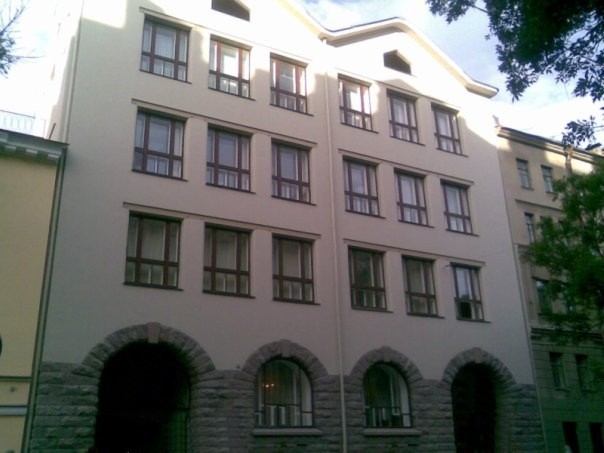 ПУБЛИЧНЫЙ ДОКЛАДза 2016-2017 учебный годСодержание1. Общие сведения о школе	31.1. Лицензия, аккредитация, контактная информация	31.2. Страницы истории	41.3. Материально-техническое обеспечение	41.4. Педагогический состав	71.5. Контингент учащихся	82. Образовательный процесс	82.1. Перечень образовательных программ, реализуемых ОУ	82.2. Эффективность реализации общеобразовательных программ	92.3. Результаты участия обучающихся в предметных олимпиадах и конкурсах	92.4. Результаты единого государственного экзамена	142.5. Реализация программ дополнительного образования	162.6. Результаты участия обучающихся в районных, городских, Всероссийских и Международных конкурсах	173. Условия образовательного процесса	263.1. Обеспечение безопасности	263.2. Здоровьесбережение	273.3. Организация питания	273.4. Спортивная жизнь школы	283.5. Результаты участия обучающихся в спортивных соревнованиях	294. Воспитательная работа	324.1. Патриотическое воспитание	324.2. Воспитание сценой	334.3. Экскурсионные мероприятия для учащихся	334.4. Калейдоскоп событий	395. Динамика развития педагогического коллектива	445.1. Повышение квалификации	445.2. Участие в профессиональных конкурсах, общественная активность педагогов, распространение опыта.	48Уважаемые коллеги, учащиеся, родители и партнеры!Предлагаем Вашему вниманию Публичный доклад о работе государственного бюджетного общеобразовательного учреждения средней общеобразовательной школы № 21 Василеостровского района Санкт-Петербурга имени Э.П. Шаффе в 2016-2017 учебном году. В докладе представлен анализ результатов деятельности школы, а также намечены задачи и ближайшие перспективы развития. Цели доклада: подведение и анализ итогов работы за год; выявление основных тенденций развития школы; информирование о результатах работы школы родителей, работников органов управления образованием, широкой общественности; обеспечение взаимопонимания и возможности эффективного взаимодействия всех участников образовательного процесса; определение существующих проблем и совместный поиск путей их решения.1. Общие сведения о школе1.1. Лицензия, аккредитация, контактная информацияТип учреждения: Государственное бюджетное общеобразовательное учреждение средняя общеобразовательная школа № 21 Василеостровского  района Санкт-Петербурга имени Э.П. Шаффе.Лицензия на образовательную деятельность: Серия  78 № 002302 от 24 мая 2012 года, бессрочно; Государственная аккредитация: Свидетельство о государственной аккредитации № 070 от 14 марта 2012 года. Государственную аккредитацию школа успешно прошла в 2011-2012 учебном году, аккредитация действительна до 14 марта 2024 года.Учредитель: Администрация Василеостровского района Санкт-Петербурга.Администрация школы: Директор школы – Ачкасова Юлия Ивановна;Заместитель директора по учебно-методической работе – Лапцевич Ирина Михайловна; Заместители директора по воспитательной работе – Матяжова Анастасия Александровна, Сачава Ольга Сергеевна;Заместитель директора по административно-хозяйственной работе – Скуратова Наталия Николаевна.Руководитель отделения дошкольного образования детей – Михайлова Светлана Викторовна.Заведующая бассейном – Овчинникова Наталья Леонидовна.Адрес: 199004, Санкт-Петербург, В.О., 5 линия, дом 16/17. Телефон: (812) 323-25-57Сайт:www.spbschool21.ruЭлектронный адрес:school021@yandex.ru1.2. Страницы истории15 января 1858 года в Петербурге был открыт частный пансион для девочек. Основала его молодая женщина-педагог Эмилия Шаффе. Она считала, что женщина в современном обществе должна разбираться во всём, и первой ввела в учебную программу такие предметы как физика, алгебра, геометрия. В гимназии было 7 основных классов, но с приходом взрослых учениц появился дополнительный 8-й, после окончания которого девушки держали экзамен на звание «домашней учительницы». В 1866 году при гимназии был открыт детский сад, который и сейчас существует в одном здании со школой. Со временем количество учениц увеличилось. В 1907 году было пристроено новое здание гимназии, в котором и находится по настоящее время школа № 21.В конце жизни Эмилия Павловна передала учебное заведение своей ученице Надежде Аполлоновне Макаровой, которая была начальницей гимназии до 1917 года. После революции гимназия перешла в ведение государства, однако педагогический коллектив отказался принять условия нового правительства, и гимназия прекратила свою работу.После революции здесь располагалась Советская Единая Трудовая школа № 204. В 1931 году школа была переименована в фабрично-заводскую девятилетнюю школу № 204, с 1934 года стала школой-десятилеткой. С 1935 года по 1940 год школа была средней школой №2 Василеостровского района, с сентября 1940 года стала называться средней школой № 21 г. Ленинграда. В 2016 году постановлением правительства Санкт-Петербурга № 347 от 10.05.2016 школе было присвоено имя ее основательницы – Эмилии Павловны Шаффе.Из стен гимназии вышли прекрасные интеллигентные люди. Здесь учились дочери Д.И. Менделеева – Любовь и Мария. Любовь Менделеева окончила гимназию с медалью. В 1903 году она стала женой Александра Блока, а у поэта появился цикл стихов «О Прекрасной Даме». Гимназию закончили Александра Лермонтова – внучка двоюродного брата поэта М. Ю. Лермонтова, Валида Делакроа – первая в Советском Союзе женщина-радист на судах дальнего плавания. Здесь учились писатель и поэт Вадим Сергеевич Шефнер, композитор Андрей Павлович Петров, актёр Георгий Степанович Жженов.В 2016 году постановлением правительства города Санкт-Петербурга школе присвоено имя ее основательницы, Эмилии Павловны Шаффе.Сегодня школа № 21 идет в ногу со временем и открыта всему новому. В то же время учителя и учащиеся школы помнят и чтят ее историю и традиции. Для гостей школы подготовлена и в 2016-2017 учебном году неоднократно проводилась экскурсия «История гимназии Эмилии Шаффе» (руководитель проекта – зав. библиотекой Зайцева Алла Анатольевна). 1.3. Материально-техническое обеспечениеОУ расположено в историческом здании, построенном Карлом Шмидтом. Проектная мощность – 315 человек. Здание школы является памятником архитектуры, фасад здания – объектом культурного наследия. Год постройки здания – 1907. Отопление централизованное, имеются водопровод, канализация.  В 2008/2009 году в здании был проведен капитальный ремонт, благодаря чему в образовательном учреждении созданы все условия для полноценной организации учебно-воспитательного процесса. В образовательном учреждении 16 учебных классов, 10 групповых помещений отделения дошкольного образования детей, 4 спальни. Каждый учебный класс оборудован видео и аудио аппаратурой и мультимедийным проектором, обеспечен выходом в Интернет. Во всех групповых помещениях отделения дошкольного образования детей есть аудиомагнитофоны. В ОУ 90 компьютеров, два стационарных и один мобильный компьютерный класс, 83 автоматизированных рабочих места, подключенных к сети Интернет, 19 копировальных аппаратов, 14 телевизоров, 12 аудиомагнитофонов, 6 фото- и видеокамер, 6 интерактивных досок, 20 мультимедийных проекторов, из них 6 - интерактивных. В школе современно оснащенные кабинет обслуживающего труда, кабинет педагога-психолога, кабинет логопеда, укомплектованные современным оборудованием актовый зал и зал для занятий музыкой.Библиотека школы полностью обеспечила учащихся учебниками. Фонд библиотеки насчитывает 10719 экз. книг, в т.ч. 6845 экз. учебников, учебных пособий и учебно-методических материалов.В 2016-2017 учебном году в библиотеку поступило учебников, учебных пособий и учебно-методических материалов в количестве 1476 экз. Из них учебников – 1236 экз., учебно-методических материалов – 240 экз. Динамика развития библиотечного фонда в сравнении с прошлым годом представлена в диаграмме на рис. 1. 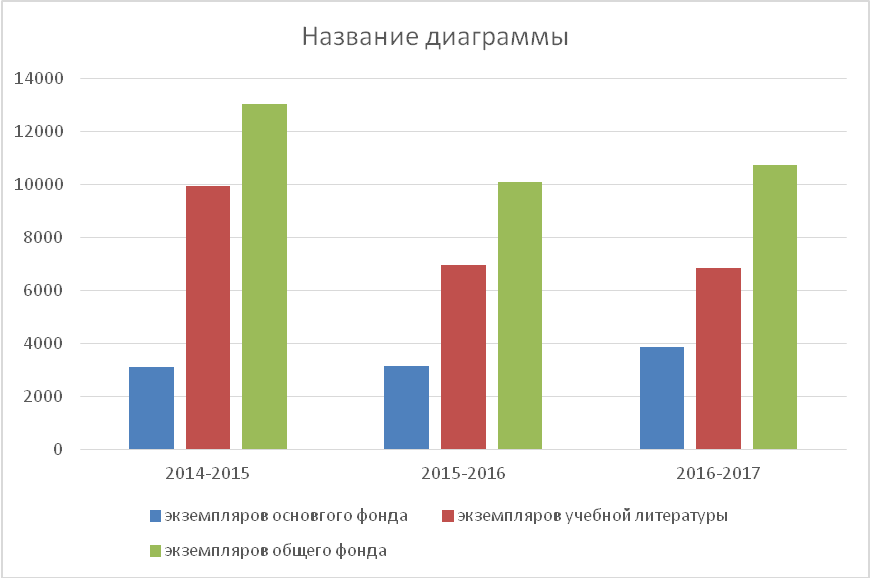 	Рис. 1. Динамика развития библиотечных фондов за 3 года	На первое полугодие 2015-2016 учебного года школой оформлена подписка на 6 изданий для детей, 6 изданий для учителей и 6 изданий для воспитателей дошкольного образования детей. Количество читателей-учащихся в 2016-2017 учебном году – 420 чел; учителей, родителей, обслуживающего персонала – 46 чел. В динамике за последние 3 года количество читателей представлено в диаграмме на рис. 2.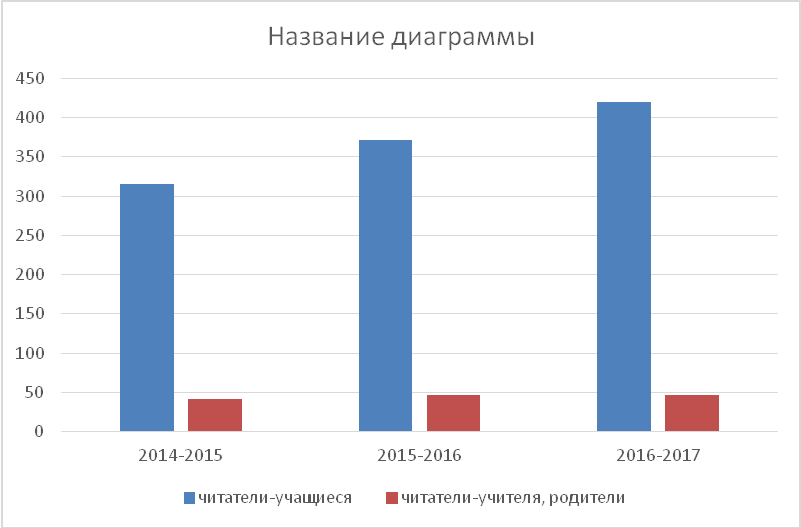 Рис. 2. Количество читателей за 3 годаПосещаемость библиотеки в 2016-2017 году – 6990посещений (примерно 15 раз в год). Постоянно обновляется стенд школьной библиотеки «Календарь событий».Школа имеет официальный сайт в сети Интернет, режим доступа: spbschool21.ru. официальную группу в социальной сети Вконтактеshaffeschool и профиль в инстаграммspbschool021. В 2016-2017 учебном году проведена реструктуризация сайта. Сегодня сайт школы – эффективный инструмент взаимодействия всех участников образовательного процесса: на сайте представляемся самая актуальная информация о деятельности образовательного учреждения, есть виртуальный кабинет директора, форум.Таким образом, образовательное учреждение располагает хорошей необходимой и достаточной материально-технической базой для эффективной организации образовательного процесса.Финансовое обеспечение образовательного процесса определяется Соглашением о порядке и условиях предоставления субсидии на финансовое обеспечение выполнения государственного задания на оказание государственных услуг (выполнение работ) на текущий год 2016 и на плановые периоды 2017 - 2018. Целевые показатели эффективности работы учреждения в рамках выполнения государственного задания  выполнены по всем показателям на 100% от утвержденной величины задания (иначе говоря, все, что запланировали по основным программам, выполнено). Финансирование образовательного учреждения осуществляется из бюджетных средств. Деятельность по оказанию платных услуг в 2016-2017 учебном году осуществлялась. Образовательное учреждение работает в режиме финансово-хозяйственной самостоятельности, имеет собственный расчетный счет. Бухгалтерский учет осуществляется централизованной бухгалтерией. План финансово-хозяйственной деятельности образовательного учреждения утвержден на текущий 2016 год и на плановый период 2017 - 2018 годы и включает в себя следующие показатели (в рублях): Субсидия на выполнение государственного задания – 74 324400,00Целевая субсидия – 3443625,86Поступления от оказания ОУ услуг на платной основе (образовательные услуги)  -  7 286 719, 41Поступления от иной приносящей доход деятельности – 1 060 689,62в том числе:Оплата труда и начисления на выплаты по оплате труда (всего) – 58 689 518,61Расходы на закупку товаров, работ, услуг (всего) 			- 18 116 961,70В целях обеспечения безопасности в школе и дошкольном отделении имеется круглосуточная охрана, оплата охраны осуществляется за счет средств родителей учащихся. В 2016-2017 учебном году плата за охрану с родителей обучающегося составляла 250 рублей, для льготных категорий учащихся – 125 рублей в месяц.1.4. Педагогический составОбразовательное учреждение полностью укомплектовано кадрами. Уровень образования и квалификации учителей (по состоянию на май 2017 года) представлен в таблице 1.Табл. 1. Уровень образования и квалификации учителей В 2016-2017 учебном году 3 педагогических работника успешно прошли аттестацию на первую квалификационную категорию, 8 педагогических работников получили высшую категорию.Педагоги, не имеющие квалификационной категории – это преимущественно молодые специалисты со стажем работы до 3-х лет. В образовательном учреждении работает 1 аспирант и 1 кандидат наук.Среди педагогических работников школы 1 Отличник народного просвещения, 2 Почетных работника общего образования РФ, 3 педагога награждены грамотами Министерства образования и науки РФ, 3 педагога награждены медалью в память 300-летия Санкт-Петербурга.Приведенные выше данные свидетельствуют о высоком уровне профессиональной подготовки, стабильности и большом опыте педагогического коллектива, а также о наличии в педагогическом коллективе молодых специалистов, и, следовательно, имеющемся потенциале профессионального роста.1.5. Контингент учащихсяПо программам основного общего образования в ОУ по состоянию на июнь 2017 года обучается 422 человека. В отделении дошкольного образования детей 200 человек.Количественно контингент характеризуется стабильным ростом числа учащихся школы за последние 3 года, что отражено в диаграмме на рисунке 3. 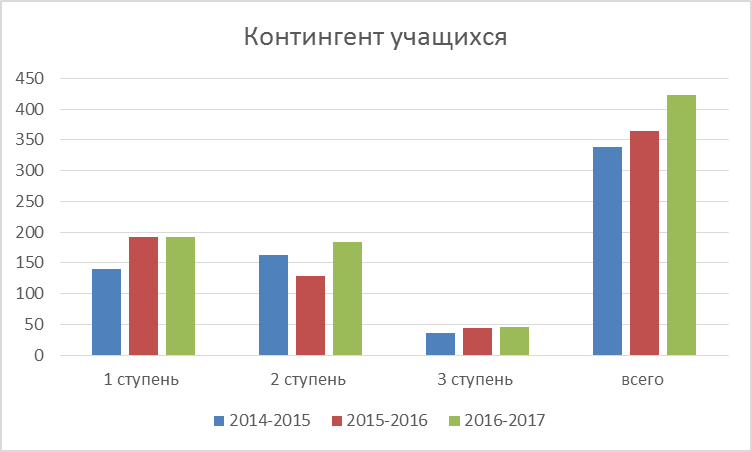 Рис.3. Динамика количества учащихся школы в 2014-2017 гг.В результате перераспределения внутренних ресурсов количество групп было увеличено до 11 групп. Контингент обучающихся отделения дошкольного образования детей составляет – 200 человек.Качественно контингент учащихся очень разнообразен. Социальный портрет учащихся школы характеризуется следующими показателями: 78 (18,4 %) – учащиеся из неполных семей; 60 (14 %) – дети из многодетных семей; 10 (2,3 %) – опекаемые.Таким образом, 34,7 % учащихся школы – дети из наименее защищенных слоев общества как в материальном, так и в социальном плане, требующие особого внимания и являющиеся предметом постоянной заботы администрации и учителей школы. Контингент определяет систему работы как педагогического коллектива, так и службы сопровождения. 2. Образовательный процесс2.1. Перечень образовательных программ, реализуемых ОУОсновная общеобразовательная программа дошкольного образования (от 1 года 6 месяцев до 8 лет);Адаптированная общеобразовательная программа дошкольного образования (с 5 лет до 8 лет)Общеобразовательная программа начального общего образования (1-4 классы) «Школа России»;Общеобразовательная программа основного общего образования (5-9 классы), обеспечивающая предпрофильную подготовку по предметам социально-экономического профиля (8-9-е классы);Общеобразовательная программа среднего (полного) образования (10-11 классы), обеспечивающая профильную подготовку по предметам социально-экономического профиля (10-11-е классы);Программа индивидуального обучения 1-11классы (по медицинским показаниям и заявлению родителей учащихся).Программы дополнительного образования художественной, социально-педагогической и физкультурно-спортивной направленности.2.2. Эффективность реализации общеобразовательных программОдин из показателей эффективности реализации общеобразовательных программ – успеваемость учащихся. Данные об успеваемости учащихся по итогам 2016-2017 учебного года представлены в таблице 2.Табл. 2. Успеваемость обучающихся по итогам 2016-2017 учебного года2.3. Результаты участия обучающихся в предметных олимпиадах и конкурсахВ 2016-2017 учебном году обучающиеся школы активно принимали участие в районных, городских, а также всероссийских олимпиадах. Результаты участия представлены в таблице 3.Табл. 3. Результаты участия обучающихся в предметных олимпиадах в 2016-2017 учебном годуНа основании приведенной выше таблицы можно констатировать с одной стороны, тенденцию к увеличению количества участников олимпиад, с другой стороны – тенденцию к расширению спектра предметов, по которым учащиеся занимают призовые места. В 2016-2017 учебном году школа также принимала участие в ежегодных Всероссийских и Международных конкурсах «Кенгуру» (математика) и дистанционных олимпиадах.Результаты участия представлены в таблице 4.В 2016-2017 году школа № 21 успешно участвовала в городском конкурсе IT-школа.2.4. Результаты единого государственного экзаменаНа момент подготовки Публичного доклада за 2016-2017 учебный год школа располагает только данными о результатах ОГЭ и ЕГЭ обучающихся. Официальных данных о среднем балле ОГЭ и ЕГЭ по Санкт-Петербургу на 2017 год нет. Имеющаяся информация, представленная на рис. 4 и 5, позволяет выявить общие тенденции и закономерности.Результаты ОГЭ (9 класс) представлены на рис. 4а и 4б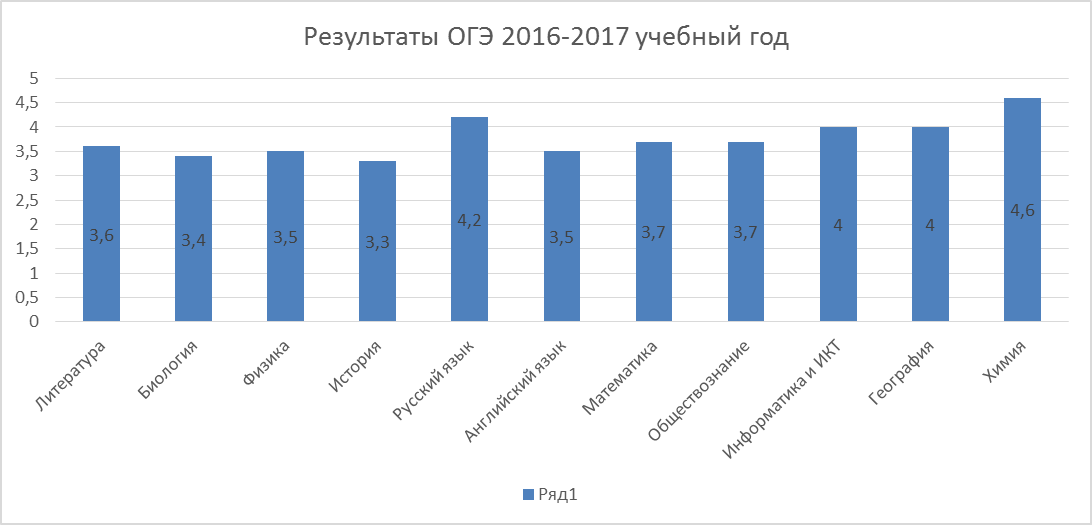 Рис.4а. Результаты экзаменов по выбору учащихся 9 классов в 2016-2017 учебном году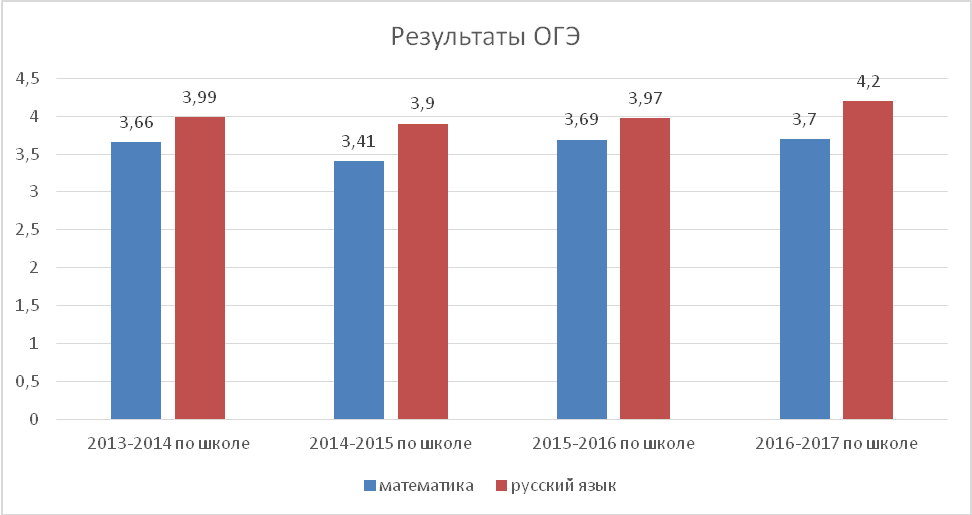 Рис. 4. Результаты ОГЭ по русскому и математике в динамикеРезультаты ЕГЭ (11 класс) за последние 3 года представлены на рис. 5.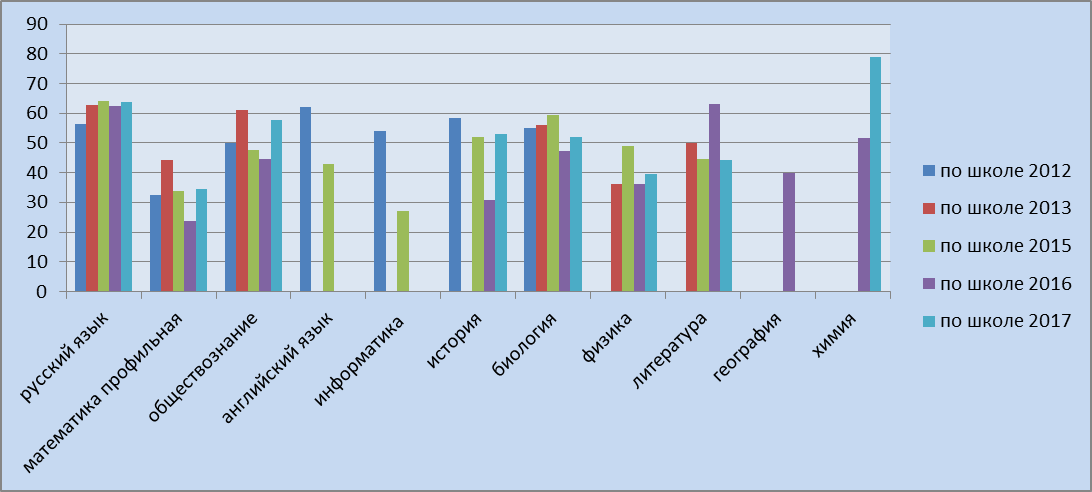 Рис. 5. Результаты ЕГЭ в динамикеАнализ динамики результатов позволяет сделать следующие выводы:1.Отчетливо видна тенденция к расширению спектра выбираемых учащимися предметов2. Средние результаты учащихся школы по ряду предметов, представленных на диаграмме, ниже средних по городу. Повышение результатов ЕГЭ– перспективная задача педагогического коллектива в 2017-2018 учебном году.Более подробную информацию о рейтинге школы в районе и городе по результатам ЕГЭ, а также распределение среднего балла ЕГЭ по школам/ по предметам можно будет посмотреть после обработки результатов ЕГЭ-2017 на сайте «Школы Санкт-Петербурга» www.shkola-spb.ru.2.5. Реализация программ дополнительного образования и внеурочной деятельностиДеятельность отделения дополнительного образования детей школы № 21 характеризуется в 2016-2017 учебном году стабильной творческой работой. Количество учащихся в ОДОД составило 525 обучающихся. Было открыто 35 групп численностью по 15 человек. Основную долю учащихся составляли дети с 1 по 9 класс. Следующие творческие объединения ОДОД в 2016-2017 учебном году успешно реализовали программы дополнительного образования: 1.Художественная направленностьХор «Лира» Музыкальный театр «Мастеровые»Театр-студия «Рубеж»Основы рисункаЗанимательный английскийВ мире сказок и игр на немецкомЗанимательный французский2.Физкультурно-спортивная направленностьКикбоксингШахматыОбучение плаваниюЮные пожарные3.Социально-педагогическая направленностьДеловые и ролевые экономические игрыПравила дорожного движения. Уроки безопасностиОсновы музейного дела в группах школьных экскурсоводов Дерзай, исследуй, твориПриоритетными для ОДОД ГБОУ средней школы № 21 имени Э.П. Шаффе являются художественная и физкультурно-спортивная направленность. По этим направлениям в ОДОД ГБОУ СОШ № 21 сложились и поддерживаются традиции. В частности, помимо ряда внутришкольных мероприятий в 2016-2017 учебном году отделение дополнительного образования детей школы  № 21 совместно с Межрегиональным общественным культурным фондом имени Валерия Суслова стало инициатором проведения и организатором городского детского фестиваля-конкурса хорового и народного творчества серди центров и отделений дополнительного образования детей «Солнечная капель», приуроченного к празднованию масленицы, который прошел в академии талантов (Каменноостровский дворец).Наряду с программами дополнительного образования детей в 2016-2017 учебном году были реализованы следующие программы внеурочной деятельности:1-4 классы	5- 6 классыВнеурочная деятельность проводилась в следующих формах:экскурсии,круглые столы, олимпиады, соревнования,защита проектов,выступления на конференциях,игровая деятельность;познавательная деятельность;художественное творчество;туристско-краеведческая деятельность.2.6. Результаты участия обучающихся в районных, городских, Всероссийских и Международных конкурсахОтделение дошкольного образования детейТабл. 4. Участие обучающихся в творческих конкурсах в 2016-2017 учебном годуПриведенная выше таблица дает возможность констатировать:Высокий творческий потенциал и инициативность педагогического и ученического коллектива школы;Разновозрастный состав участников конкурсов: в конкурсах участвовали учащиеся всех ступеней обучения; Преимущественно гуманитарную направленность конкурсов, в которых приняли участие учащиеся школы;Как индивидуальное, так и коллективное, командное участие детей в конкурсах.3. Условия образовательного процесса3.1. Обеспечение безопасностиВ ГБОУ средней школе № 21 им. Э.П. Шаффе обеспечению безопасности традиционно уделяется большое внимание. В здании школы установлены:Система наружного видеонаблюдения (18 видеокамер с регистрацией записи); Автоматический контроль доступа в здание школы; Автоматическая пожарная сигнализация с выводом на пульт МЧС; Система речевого оповещения людей при ЧС; Кнопка быстрого реагирования;Противопожарные двери и люки;Аварийное освещение. Самоспасатели и противогазы.Наряду с соответствующим оснащением здания система работы по обеспечению безопасности включает в себя работу с учащимися. В частности, в 2016-2017 учебном году с учащимися были проведены следующие мероприятия: Инструктаж учащихся 1-11 классов представителями прокуратуры и полиции «Как не стать жертвой преступления»; Инструктаж учащихся начальных классов по пожарной безопасности;Беседы по пожарной безопасности для групп отделения дошкольного образования детей;Беседы по ПДД для групп отделения дошкольного образования детей и обучающихся школы;Участие учащихся в акции по профилактике детского дорожно-транспортного травматизма «Внимание, дети!»Участие учащихся в районном празднике, посвященном безопасности на дороге «Безопасное детство»Единый информационный день «Наша безопасность»В рамках Декады информационно-просветительских мероприятий, направленных на противодействие терроризму, экстремизму, фашизму и в рамках работы школы по здоровьесбережению для обучающихся школы прошли тематические лекции-беседы с приглашением инспектора ОДН Разумовой А.В. и районного врача-нарколога Андрианова Ф.В. Тренировки по эвакуации при пожаре. 3.2. ЗдоровьесбережениеВсе помещения образовательного учреждения соответствуют санитарным и гигиеническим нормам, требованиям охраны здоровья обучающихся и охраны труда. В школе работает медицинский кабинет, оснащенный спортивный зал с необходимым игровым и спортивным оборудованием и инвентарём.  В рамках реализации здоровьесберегающих технологий открыт и полноценно функционирует бассейн «Утенок». Образовательное учреждение организует 3-ий урок физкультуры в бассейне для всех детей, проходящих обучение по программам основного общего образования, а также занятия по программе «Обучение плаванию» в отделении дополнительного образования детей.В отделении дошкольного образования детей в целях здоровьесбережениятакже организуются:утренняя гимнастика;физкультурные занятия в оборудованном зале и на улице;дневной сон;корригирующая гимнастика после сна;обмывание рук до локтя прохладной водой;благоприятный психологический климат в группах;реализация программы «Тропа здоровья» по профилактике плоскостопия;сбалансированное питание;диетстол для аллергиков; использование бактерицидных ламп во всех групповых помещениях.Педагоги прошли обучение по оказанию первой доврачебной помощи.3.3. Организация питанияШкольная столовая позволяет организовать горячие завтраки и обеды в урочное время. Льготное питание, включающее завтрак и обед для школьников 1-4 классов школ и обед для школьников 5-11 классов школ с компенсацией за счет средств бюджета Санкт-Петербурга 100% его стоимости, предоставляется в течение учебного дня следующим категориям школьников: школьникам, проживающим в семьях, среднедушевой доход которых за предшествующий    обращению квартал ниже величины прожиточного минимума в Санкт-Петербурге, рассчитанного за предшествующей обращению квартал;школьникам, проживающим в многодетных семьях;школьникам, являющимся детьми-сиротами и детьми, оставшимися без попечения родителей;школьникам, являющимся инвалидами.Льготное питание, включающее завтрак и обед для школьников 1-4 классов школ и обед для школьников 5-11 классов школ, с компенсацией за счет средств бюджета Санкт-Петербурга 70% его стоимости предоставляется в течение учебного дня следующим категориям школьников:состоящим на учете в противотуберкулезном диспансере;страдающим хроническими заболеваниями.Льготное питание, включающее завтрак, с компенсацией за счет средств бюджета Санкт-Петербурга 70% его стоимости предоставляется в течение учебного дня школьникам 1-4 классов школ.Предоставление льготного питания осуществляется по заявлениям родителей школьников, имеющих право на льготное питание в соответствии с законодательством Санкт-Петербурга.Питание в отделении дошкольного образования детей 4-х разовое (первый завтрак, второй завтрак, обед, полдник). Поставки продуктов и организацию питания осуществляет ЗАО «Флоридан».3.4. Спортивная жизнь школыПринцип здоровьесбережения находит свое отражение также в насыщенной спортивной жизни школы. В школьном бассейне для обучающихся неоднократно проводились соревнования по плаванию: в октябре 2016 года – «Золотая осень» для обучающихся 3-4 классов и «Мы за ЗОЖ!» для обучающихся 5-6 классов; в ноябре 2016 года – соревнования по плаванию для обучающихся 2-х классов «Юный пловец»;в декабре 2016 года – «Веселые эстафеты» среди команд учащихся 3-4-5 классов; в феврале 2017года  -эстафеты, посвященные Дню защитника Отечества, для обучающихся мальчиков 3-4-5-6 классов; в марте 2017 года – эстафеты, посвященные Весеннему празднику 8 марта, для обучающихся девочек 3-4-5-6 классов; в мае 2017 года - соревнования по плаванию для обучающихся 1-х классов «Веселые дельфины» и Школьное первенство по плаванию среди 2-11 классов.27 апреля 2017 года в бассейне нашей школы впервые проведен Районный Чемпионат по плаванию среди учащихся 3-х классов общеобразовательных учреждений Василеостровского района Санкт-Петербурга….Спортивно-массовые мероприятия – это не «спорт ради спорта». Традиционно они являются частью системы воспитательной работы. В 2016-2017 учебном году обучающиеся школы участвовали в школьных, районных и городских спортивно-массовых мероприятиях:Участие сборной команды обучающихся и педагогов во Всероссийском дне бега «Кросс нации - 2016» (сентябрь 2016).  Соревнования по мини-футболу (октябрь 2016).Участие сборной команды обучающихся и педагогов  «Лыжня России» (февраль 2017).Районная спартакиада «Дружно, смело, с оптимизмом – за здоровый образ жизни!» (февраль 2017). Соревнования по футболу «Кожаный мяч» (март 2017).Эстафета «Экология и спорт» (апрель 2017). Соревнования по стрелковому многоборью (апрель 2017). Легкоатлетическая эстафета «Бежим за героев» (май 2017).Участие сборной команды обучающихся и педагогов в легкоатлетическом пробеге «Василеостровская миля» (май 2017).В 2016-2017 учебном году велась активная работа по вовлечению обучающихся школы к сдаче нормативов ГТО. Всего от школы сдали нормативы ГТО – 107 человек. 3.5. Результаты участия обучающихся в спортивных соревнованияхТабл. 5. Участие обучающихся в творческих конкурсах в 2016-2017 учебном году4. Воспитательная работа4.1. Патриотическое воспитаниеПатриотическое воспитание традиционно занимает значимое место в системе воспитательной работы школы. Ключевыми событиями в работе по данному направлению в 2016-2017 году стали: Акция, посвящённая памяти жертв Бесланской трагедии. Организатор – МатяжоваА.А.. (сентябрь 2016);Тематический урок «Мой город – Санкт-Петербург». Организаторы: классные руководители 1-11 классов (сентябрь 2017) Декада информационно-просветительских мероприятий, направленных на противодействие терроризму, экстремизму, фашизму. Организаторы: Матяжова А.А., Шакирова В.Х. (сентябрь 2017) Игра по станциям «Осень в Петербурге». Организаторы: Матяжова А.А. (октябрь 2017)  День призывника для учащихся 11 классов в военной части Сертолово (октябрь 2016)Акция-митинг, подготовленная и проведённая обучающимися школы, посвящённая минёрам-подводникам. Организаторы: Володина Е.М., Матяжова А.А. (январь 2017, май 2017)В рамках празднования дня освобождения Ленинграда от вражеской блокады в классах прошли уроки мужества с приглашением ветеранов ВОВ, жителей блокадного города. Организаторы: Матяжова А.А. (январь 2017)Литературная композиция, посвящённая дню освобождения Ленинграда от блокады «Детям детей, расскажите о них…». Организаторы: Плотникова Н.В. (январь 2017)Возложение цветов на Смоленском мемориальном кладбище обучающиеся 7-х классов. Организаторы: Матяжова А.А. (сентябрь 2016, май 2017)Возложение цветов на Пискарёвском мемориальном кладбище обучающиеся 10-х классов. Организаторы: Володина Е.М., Матяжова А.А. (май 2017); 
акция-митинг у памятной доски Тане Савичевой. Организаторы: Добринская С.А. (май 2017) Спектакль ко дню победы «По письмам военных лет». Организаторы: Володина Е.М. (май 2017)VI школьный Фестиваль-конкурс «Песни, опалённые войной», проходивший в начале мая и охвативший классы с 1-го по 8-ой. В рамках фестиваля обучающимися школы было исполнено более 40 произведений патриотической направленности. Организатор: Плотникова Н.В. (май 2017). В отделении дошкольного образования детей ежегодно проводятся:Досуги, посвященные дню освобождения Ленинграда от блокады; Праздники, посвященные Дню Победы в Великой Отечественной Войне с приглашением ветеранов ВОВ;Возложение цветов к мемориальной доске, установленной в честь девочки блокадного Ленинграда Тани Савичевой на доме на 2 линии В.О.4.2. Воспитание сценой2016-2017 учебный год – это калейдоскоп школьных литературно-музыкальных композиций и театральных постановок: Концерт ко Дню учителя. Организаторы: Володина Е.М., Матяжова А.А., Плотникова Н.В., Струкова Е.В., Березина Л.А. (октябрь 2016)Праздник осени «Осень в Петербурге». Организаторы: Матяжова А.А. (октябрь 2016)Праздник «Посвящение в первоклассники». Организаторы: Володина Е.М., Матяжова А.А. (ноябрь 2016)Литературная композиция, посвящённая дню освобождения Ленинграда от блокады «Детям детей, расскажите о них». Организаторы: Плотникова Н.В. (январь 2017) Новогодний спектакль «Диканька». Организаторы: Плотникова Н.В., Струкова Е.В., Березина Л.А.(январь 2017).Спектакль «Ревизор» по Н.В. Гоголю. Организаторы: Володина Е.М.(январь 2017)Праздничный концерт, посвящённый «Дню защитника Отечества». Организаторы: Володина Е.М., Матяжова А.А. (февраль 2017)Виртуальная экскурсия «История школы». Литературно-музыкальная композиция. Организаторы: Зайцева А.А. (март 2017)Праздник, посвящённый 8 Марта. Организаторы: Матяжова А.А., Володина Е.М. (март 2017)Шоу «Весны прекрасные мгновенья», посвященное 8 Марта. Организаторы: Струкова Е.В., Плотникова Н.В., Березина Л.А. (март 2017)VI школьный Фестиваль-конкурс «Песни, опалённые войной», проходивший в начале мая и охвативший классы с 1-го по 8-ой. В рамках фестиваля обучающимися школы было исполнено более 40 произведений патриотической направленности. Организатор: Плотникова Н.В. (май 2017)Спектакль ко дню победы «По письмам военных лет». Организаторы: Володина Е.М. (май 2017)Таким образом, в 2016-2017 учебном году мы не нарушили традицию школы, и практически каждый учащийся школы получил возможность выйти на сцену, попробовать себя в роли актера, получить заслуженную порцию аплодисментов. Что дает сцена нашим ученикам? Это приобщение детей к культуре, духовное обогащение, формирование нравственных идеалов и эстетические потребности. Сцена учит ответственности, дает возможность пережить и глубже понять литературные произведения, исторические события, музыку, самих себя.4.3. Экскурсионные мероприятия для учащихсяВ 2016-2017 учебном году учащиеся школы приняли участие в следующих выездных мероприятиях:Табл.6. Экскурсионные мероприятияДля обучающихся отделения дошкольного образования детей проводятся экскурсии и целевые прогулки по ознакомлению с городом, с посещением достопримечательностей Василеостровского района.Как видно из вышесказанного, педагоги школы активно используют возможности культурной среды города для интеллектуального и духовно-нравственного развития учащихся.4.4. Калейдоскоп событийПомимо спортивных соревнований, мероприятий патриотической направленности, сценических постановок и экскурсий в школе и отделении дошкольного образования детей прошли следующие мероприятия:Сентябрь 2016Торжественная линейка, посвященная Дню Знаний 1 СентябряПрофилактическая игра «В стране Светофории» в рамках акции по профилактике детского дорожно-транспортного травматизма «Внимание-дети!»Тотальный диктант в рамках Международного дня распространения грамотностиТематические уроки «Моя будущая профессия»Тематические профилактические лекции-беседы с приглашением инспектора ОДН и районного врача-наркологаНеделя безопасности. Акция #ДорогасимволжизниВыставка поделок из природного материала «Осенний букет» (совместные работы обучающихся отделения дошкольного образования детей и их родителей)Слёт дружин юных пожарныхПосещение выставки «Образование. Карьера. Досуг»Декада по пропаганде ПДД. Районный праздник безопасности на дроге «безопасное детство»Городской проект «Морской район морской столицы»В отделении дошкольного образования детей прошло интерактивное представление по пропаганде ПДД.Октябрь 2016Общегородской субботник. Акция «Чистый двор - чистый ум»День самоуправленияИгра по станциям «Осень в Петербурге» для учащихся 1-4 классовШкольный фотоконкурс «Дары осени» для учащихся начальных классовИнтеллектуальная игра «Сто к одному» между учащимися и педагогами школыЕдиный информационный день «Наша безопасность»Праздник детской книгиПрофилактическая игра по станциям «На страже пожарной безопасности»Дружественный визит в ГБОУ среднюю школу № 21 им. Э.П. Шаффе делегации учащихся и учителей из КрымаИгровая программа «Детективное агентство»Городские соревнования «Пожарный дозор»Проект «Открытая ЧИТКА - юность»Торжественное посвящение в члены ДЮПСоревнования по плаванию «Золотая осень»Единый информационный день «Безопасный интернет»Праздник осени в ОДОДНоябрь 2016Выездной педагогический совет в библиотеке им. Н.В. Гоголя по вопросам профессиональных взаимодействийДень толерантностиПрофориентационные встречи обучающихся 10 классов с представителями ВУЗовАкция «День памяти жертв ДТП»Посвящение в первоклассникиКонкурс детского прикладного творчества «Белый аист»Праздник «День матери» в начальной школеЛитературно-историческое мероприятие, посвященное знакомству с жизнью и творчеством Д.М. ЛихачеваПраздник «День Матери» в отделении дошкольного образования детейДекабрь 2016Предметная неделя иностранного языкаКонкурсплакатов «Happy New Year»Фестиваль поэзии на иностранных языкахКоллективный просмотр и обсуждения фильмов и мультипликационных фильмов на английском языкеИгра по станциям для учащихся 5-х классов «WeWishYou a MerryChristmas»Всероссийская акция «Час кода»Зимний шахматный турнирПраздник «Новый год», новогодние представленияПрофилактическая лекция-беседа в рамках Всемирного дня борьбы со СПИДомКонкурс детского декоративно-прикладного творчества «Арт-объект Ёлка»Выездной педагогический совет в культурно-образовательном пространства ОХТА LabАкция «Час кода»Соревнования по плаванию «Весёлые старты»Участие в общегородской акции «Безопасные каникулы»Спектакль «Новогодняя сказка» учащихся театров-студий «Рубеж» и «Взмах»Новогодний спектакль «Диканька»Новогодние утренники в ОДОДЯнварь 2017Памятные мероприятия, посвященные дню снятия Блокады в школе и в отделении дошкольного образования детейЛитературная композиция, посвящённая дню освобождения Ленинграда от блокады «Детям детей, расскажите о них…»Спектакль учащихся 10 класса «Ревизор» по Н.В. ГоголюАкция «Быть заметным – это стильно»Посещение учащимися Мариинского театра в рамках программы «Театральный урок в Мариинском»Городской конкурс чтецов и поэтов «900 дней Ленинграда»Участие в районном проекте «Эко-форсаж»Торжественное награждение обучающихся знаками ГТОФевраль 2017Участие в городской игре по станциям «Мы идем дорогой здоровья»Праздничный концерт, посвящённый «Дню защитника Отечества» Районный конкурс патриотической песни «Я люблю тебя, Россия».Эстафеты в бассейне «А ну-ка, мальчики»Неделя безопасного интернетаГородской массовый лыжный забег «Лыжня России»Участие в общероссийском проекте «Мини-футбол в школу»Празднование масленичной недели в школеГородской фестиваль-конкурс хорового и народного творчества «Солнечная капель».Районный конкурс хорового пения «Весенняя капель»Участие в районной спартакиаде «Дружно, смело, с оптимизмом – за здоровый образ жизни!»Профилактический спектакль «Театр жизни» Общероссийский проект «Мини-футбол в школу» Профилактическая познавательная игра «Пожарная безопасность»Досуги ко Дню защитника отечества в отделении дошкольного образования детей.Март 2017Праздник, посвященный Международному Женскому дню, с участием родителей в отделении дошкольного образования детей.Обучающиеся отделения дошкольного образования детей участвовали в мини-фестивале по баскетболу «Озорной мяч».Учебный проект «Экскурсии по Васильевскому острову на английском» в 11 классеВеселые старты в бассейне для девочек, посвященные празднику 8 Марта «А ну-ка, девочки»Проект «Всероссийский заповедный урок»Праздничное шоу «Весны прекрасные мгновенья», посвященное празднику 8 Марта.Конкурс изобразительного и декоративно-прикладного творчества «Бесконечный март»Участие в районном конкурсе чтецов «Живая классика»Проект учащихся 11 класса «Экскурсии по Васильевскому острову на английском»Участие в районной конференции исследовательских работ «Василеостровские чтения»Всероссийский конкурс юных чтецов «Живая классика» Городской конкурс патриотической песни «Я люблю тебя, Россия!»Городской конкурс вокального творчества «Поющие сердцем»Районный конкурс школьных поэтов «У лица времени»Праздник «Прощание с азбукой» Концерт для выпускников 1957-1974 гг. выпускаАпрель 2017Конкурс школьной формы Акция «Сила РДШ»Акция «Сделано с заботой»Всероссийский конкурс «Спасибо деду за победу»Торжественное награждение выдающихся семей СПбОткрытая ЧИТКА – юность Торжественное награждение финалистов конкурса IT-школа Торжественное награждение победителей городского конкурса патриотической песни «Я люблю тебя, Россия»Городская конференция детских исследовательских работ «Отроки во Вселенной»Интеллектуальные игры «Что? Где? Когда?»Акция «Экология и спорт»Мини-экскурсия «Немецкие места на ВО»Праздник, посвящённый дню рождения РДШГородской литературный конкурс «Каждый пишет, как он слышит…»Квест-игра с элементами дополненной реальности «Космос – это мы»Весенняя неделя добра. Акция «Добрые крышечки»Торжественное награждение победителей всероссийского конкурса детского творчества «Безопасность глазами детей»Детская исследовательская конференция «Наука молодая - 2017»Районные соревнования по плаванию Конкурс визиток РДШ Фестиваль технического творчества «ТехноКакТус» по компетенции «Игротехник» Весенняя неделя добра. Концерт для пожилых людей в Доме социального назначения.Неделя детской книги в отделении дошкольного образования детей; Общегородской субботникСоревнования в школе «Безопасное колесо - 2017» Интеллектуальные игры «Что? Где? Когда?»Май 2017Выпускные вечера подготовительных групп «До свиданья, детский сад» в отделении дошкольного образования детей Тематические вечера, посвященные Дню Города в отделении дошкольного образования детейПраздник, посвященный «Дню победы», для воспитанников отделения дошкольного образования детейПервенство школы по плаваниюМитинг у памятной доски минёрам подводникам, памятной доски Тане Савичевой Митинг на Смоленском и Пискарёвском мемориальных кладбищахСоревнования по плаванию «Весёлые дельфины»Фестиваль-конкурс «Песни, опалённые войной»Спектакль ко дню победы «По письмам военных лет»Районный конкурс «Фото-блиц»3 городской онлайн-марафон чтения писем военных лет «Пишу тебе, моя родная…»Легкоатлетическая эстафета «Бежим за героев»Легкоатлетический забег «Остановим ВИЧ/СПИД вместе!»Легкоатлетический пробег «Василеостровская миля»Акция, приуроченная к Международному дню детского телефона доверияИгра для активистов РДШТворческое выступление «Стихи и сказки на иностранном языке»Акция «Стихи любимому городу»Викторина «Дорожные знаки»Акция «Засветись в каникулы»Игра «Сто к одному» по правилам дорожного движенияДень «Букваря» в рамках празднования дня славянской письменности Последний звонок – 2017 5. Динамика развития педагогического коллектива5.1. Повышение квалификацииВ 2016-2017 учебном году педагогический коллектив школы активно развивался, пополнился новыми кадрами. Для всех участников педагогического коллектива было организовано корпоративное обучение. В течение года проходили выездные тематические педагогические советы:«Профессиональных взаимодействиях» в Библиотека им. Н.В. Гоголя, «Новый год, новый взгляд, новый стандарт» в Охта-LAB, «Миссия педагога при работе с разнородным контингентом учащихся»  в Региональном центре аутизма, «Совместные образовательные проекты Президентской библиотеки и общеобразовательной школы: ресурсы, возможности, перспективы» в Президентской библиотеке. Для всех педагогов школы были организованы тренинги «Психология конфликта».Курсы повышения квалификации прошли как члены администрации, так и педагоги. Список курсов повышения квалификации за 2016-2017 учебный год представлен в таблице 7.Табл. 7. Курсы повышения квалификации и профессиональной подготовки в 2016-2017 учебном годуПедагоги школы повышали свою квалификации не только на очных курсах, но и в современном дистанционном формате. Список дистанционных курсов повышения квалификации представлен в таблице 8.Табл. 8. Дистанционные курсы, вебинары в 2016-2017 учебном годуНаряду с прохождением курсов руководители и педагоги школы в 2016-2017 учебном году принимали участие в следующих семинарах, конференциях, круглых столах (см. табл. 9):Табл. 9. Конференции и семинары, посещенные в 2016-2017 учебном годуВнутрифирменное повышение квалификации педагогов в 2016-2017 году было организовано в форме взаимопосещения уроков по методике «Педагогические туры» (наблюдение за отдельными аспектами урока), а также в форме организации тематических педагогических советов, в т.ч. выездных (октябрь 2016 – Библиотека им. Н.В. Гоголя, декабрь 2016 - ОхтаЛаб, март 2017 - Региональный центр аутизма).5.2. Участие в профессиональных конкурсах, общественная активность педагогов, распространение опыта.В 2016-2017 году педагогический коллектив школы принимал участие в профессиональных конкурсах.Директор школы Ачкасова Юлия Ивановна – победитель финала Всероссийского конкурса «Директор школы - 2016» в номинации «Директор-аналитик»Сачава О.С. – 2-е место в районном конкурсе школьных поэтов «У лица времени»; лауреат районного творческого конкурса «Мое веселое лето 2016 года» территориальной организации Василеостровского района СПб профсоюза работников народного образования и науки РФ.ГлазкоО.В. Участник районного конкурса «Воспитатель года» номинация «Мастер»Жмудзинская Н.А. Участник районного конкурса «Воспитатель года» номинация «Дебют»Балахтина С.В. Участник районного конкурса «Учитель здоровья»Соловьева Е.А. - 1 место в районном конкурсе «Дидактические пособия для детей раннего возраста».Соловьева Е.А. - 1 место в районном конкурсе «Эко- мастерская» в номинации методическое пособие.Матяжова А.А. – 1 место в районном этапе Всероссийского конкурса образовательных учреждений на лучшую организацию работы по профилактике детского дорожно-транспортного травматизма «Дорога без опасности - 2017».Матяжова А.А. – участник Всероссийского конкурса методических разработок по профилактике детского дорожно-транспортного травматизма. Наряду с профессиональными конкурсами в 2016-2017 году члены администрации и педагоги школы принимали участие в работе экспертных комиссий, жюри профессиональных конкурсов, редколлегиях научных журналов:Ачкасова Юлия Ивановна и Сачава Ольга Сергеевна - эксперты информационно-аналитической система для руководителей и специалистов сферы образования «Директория», член жюри заочного этапа Всероссийского конкурса «Директор школы».Сачава Ольга Сергеевна – эксперт Совета по образовательной политике Комитета по образованию Санкт-Петербурга; член редакционных коллегий электронных научных журналов «Филология и литературоведение», «Психология, социология и педагогика», «Гуманитарные научные исследования» (Международный серийный номер журнала ISSN 2225-3157), член жюри районного конкурса педагогических достижений в номинации «Учитель здоровья», эксперт Независимой системы оценки качества образования.Лапцевич Ирина Михайловна – член жюри районного конкурса педагогических достижений в номинации «Молодые надежды», член жюри районного тура всероссийской олимпиады школьников по технологии.Акыева Юлия Анатольевна – член общественно-профессионального жюри конкурса проектов молодых специалистов в рамках межрайонной конференции «Молодой учитель в пространстве возможностей» 22 мая 2017 года.Романова Елена Вячеславовна– член жюри районной конференции проектных и исследовательских работ учащихся «Василеостровские чтения».Подсеваткин Всеволод Николаевич – член жюри районной конференции проектных и исследовательских работ учащихся «Василеостровские чтения», районной игры «Василеостровские дебаты», международного конкурса «Первый Международный кинофорум «Десятая муза в Петербурге», эксперт ОГЭ (ГИА).Мухина Екатерина Николаевна – член жюри районного конкурса педагогических достижений в номинации «Молодые надежды».Бабъяк Е.В., Иванова Л.В. Член жюри районной межпредметной олимпиады школьников 4 классов.Достижения педагогов школы в 2016-2017 году были неоднократно отмечены благодарностями информационно-методического центра Василеостровского района и других организаций.Лапцевич Ирина Михайловна, Матяжова Анастасия Александровна, Скуратова Наталия Николаевна награждены благодарностью отдела образования Василеостровского района за высокие достижения и успехи, достигнутые в сфере образования Василеостровского района Санкт-Петербурга.Сачава Ольга Сергеевна награждена благодарностью от общественного совета по проведению независимой оценки качества образовательной деятельности организаций СПб за большую работу в качестве эксперта НОКО в 2016-2017 учебном году.Сапунова Ирина Викторовна благодарность комитета по образованию «Санкт- Петербургский центр оценки качества образования и информационных технологий» за общественный совет по проведению независимой оценки качества образовательной деятельности (НОКО) организаций расположенных на территории Санкт-Петербурга.Матяжова А.А. – благодарностью администрации СПб ГБУ «ПМЦ ВО СПб» за значимый вклад в воспитание волонтёров Василеостровского района; грамотой Федерации футбола «Васильевский остров» за активное участие в организации и проведении Первенства Василеостровского района по мини-футболу среди ОУ в рамках общероссийского проекта «Мини-футбол – в школу»; благодарность ГБУ ДО ДДТ «На 9 линии» за активное участие в районном конкурсе патриотической песни «Я люблю тебя, Россия!»; дипломом ЭкоЦентра «Заповедники» за проведение Всероссийского заповедного урока; благодарственным письмом ОМПиВОО за подготовку команды участию в открытых молодёжных дебатах среди старшеклассников «Взгляд молодёжи»; благодарностью ГБУ ДО ДДТ «На 9 линии» за подготовку команды-победителя районного фото-блица «Символы города. Новый взгляд»; благодарностью ГБУ ДО ДДТ «На 9 линии» за участие в районной акции «Безопасные каникулы или «правильный Новый год». Педагоги и члены администрации школы активно распространяли опыт в форме публикаций (см. табл. 10).Табл. 10. Публикации педагогов в 2016-2017 учебном годуПедагоги школы представляли опыт в форме докладов, открытых уроков, презентаций на следующих конференциях районного, городского и межрегионального уровня (см. табл. 11):Табл. 11. Выступления на конференциях в 2016-2017 учебном годуШкола также являлась в 2016-2017 учебном году площадкой для прохождения педагогической практики студентами музыкального факультета Российского государственного педагогического университета им. А.И. Герцена и Педагогического колледжа № 1 им. Н.А. Некрасова. Руководители практики – учитель начальных классов, учитель музыки Плотникова Н.В., учителя начальных классов Королева Н.М., Лобусова Н.Ю.Все вышесказанное позволяет говорить о стабильном развитии образовательного учреждения и готовности к постановке и реализации новых целей и задач. Педагогические работники
Общее количествоИмеют квалификационную категориюИмеют квалификационную категориюОбщее количествоВысшуюПервуюУчителя279 (33%)10 (37 %)Педагогические работники отделения дополнительного образования195 (26%)2 (11%)Педагоги отделения дошкольного образования детей2415 (62,5%)9(37,5%)Классы1234567891011итогоКоличество классов2221212111116Общее количество учащихся на 31.05.20176153492952284829272422422Награждены медалью «За особые успехи в учении» 000000000022Допущено до ГИА 00000000702249Прошли ГИА 000000002702249Получили аттестат 000000002702249Из них  получили аттестат с отличием000000000022Успевают на "4" и "5" 0282272213125967131Оставлены на второй год по заявлению родителей (и решению ТПМПК для 1 класса)010200020002Фамилия, имя участникаКлассФИО учителяПредметОлимпиадаУровень олимпиадыРезультатЛунюшин Артем10 аРоманова Е.В.ЭкономикаВсероссийская олимпиада школьниковРегиональныйПризерЛунюшин Артем10 аРоманова Е.В.ОбществознаниеВсероссийская олимпиада школьниковРегиональныйПризерЛунюшин Артем10 аАльхов Н.К.ОБЖВсероссийская олимпиада школьниковРегиональныйПризерЛунюшин Артем10 аРоманова Е.В.Экономика«Высшая проба»Всероссийский УчастникЛазаренко Виктория 11 аРоманова Е.В.ОбществознаниеВсероссийская олимпиада школьниковРайонныйПризерЛунюшин Артем10 аРоманова Е.В.ОбществознаниеВсероссийская олимпиада школьниковРайонныйПобедительЛунюшин Артем10 аРоманова Е.В.ЭкономикаВсероссийская олимпиада школьниковРайонныйПобедительЛунюшин Артем10 аАльхов Н.К.ОБЖВсероссийская олимпиада школьниковРайонныйПобедительКузьмина Ульяна10 а-Китайский языкВсероссийская олимпиада школьниковРайонныйПризерЕникеева София8 аРоманова Е.В.ИсторияВсероссийская олимпиада школьниковРайонныйПризерФадеев Иван8 аПодсеваткин В.Н.ОбществознаниеВсероссийская олимпиада школьниковРайонныйПобедительЗаносьева Полина8 аПодсеваткин В.Н.ОбществознаниеВсероссийская олимпиада школьниковРайонныйПризерХашими Амина8 аПодсеваткин В.Н.ОбществознаниеВсероссийская олимпиада школьниковРайонныйПризерЗайцева Злата7 аРоманова Е.В.ИсторияВсероссийская олимпиада школьниковРайонныйПризерПуглеев Егор8 аДемина М.А.ТехнологияВсероссийская олимпиада школьниковРайонныйПобедительБыстрова Владлена7 аЛапцевич И.М.ТехнологияВсероссийская олимпиада школьниковРайонныйПобедительШанин МаксимТехнологияВсероссийская олимпиада школьниковРайонныйПобедительЗаносьева Полина8 аВолодина Е.М.Русский языкВсероссийская олимпиада школьниковРайонныйУчастникКузьмина УльянаСафронова ДианаКулаков Богдан Герасимчук Станислав10а11а11а11аРоманова Е.В.ОбществознаниеВсероссийская олимпиада школьниковРайонныйУчастникиФадеев ИванЗаносьева ПолинаХашими Амина8а8а8аВолодина Е.М.ЛитератураВсероссийская олимпиада школьниковРайонныйУчастникиДавыдова МираКокарева АннаСаламатов ОлегШабанов ДмитрийФадеев ИванРуднева Валерия6а7а7б7б8а9аАльхов Н.К. ОБЖВсероссийская олимпиада школьниковРайонный УчастникиФадеев ИванХашими АминаКабанов АртемМорачевский АртемЛунюшин АртемМоцонелидзе Давид8а8а8а8а10а11аРоманова Е.В.ИсторияВсероссийская олимпиада школьниковРайонныйУчастникиМешков ДмитрийМорозов ДмитрийБабченок ГеоргийКарпов ЕгорМоцонелидзе ДавидПавлов Максим 9а9а11а11а11а11аБогданов А.В.ФизикаВсероссийская олимпиада школьниковРайонный УчастникиЛунюшин Артем10аЛосева А.В.Английский языкВсероссийская олимпиада школьниковРайонный УчастникДраенко Полина7бЛапцевич И.М.ТехнологияВсероссийская олимпиада школьниковРайонный УчастникГусев ВладимирВозняк ПолинаАндронниковаАяАлександрова ВасилисаЛашкова АнастасияТуманова АнастасияКокарева АннаФадеев ИванЕникеева СофияЛунюшин АртемАлексеева ВикторияКузьмина УльянаГерасимчук СтаниславМоцонелидзе Давид 5б5б5б6а6а6а7а8а8а10а10а10а11а11аРоманова Е.В.ЭкономикаВсероссийская олимпиада школьниковРайонный УчастникиАсадова Людмила7аБерезина Л.А.Физическая культураВсероссийская олимпиада школьниковРайонный УчастникВарзина Лиза Сергиенко Илья Казаку Настя Серик Анна Стремякова Катя Саламатов Вадим Тихонова ВикаЮдина Катя3бЛобусова Н.Ю., МатематикаВсероссийская олимпиада школьниковУчи.руВсероссийскаяПобедителиЛаускис Дарья,Бельков Антон,Тихонов Витольд, Русанов ЕвгенийБокарева Снежанна,2бБабъяк Е.В.МатематикаВсероссийская олимпиада школьниковУчи.руВсероссийскаяПобедителиДроздов ФёдорСергиенко ИльяСмольянинова ЛизаМатяжов МаксимФирсов НикитаСкуратов Павел3бЛобусова Н.Ю.Русский языкВсероссийская олимпиада школьниковУчи.руВсероссийскаяПобедителиГорковенко Александр,Лаускис Дарья, Тихонов Витольд2бБабъяк Е.В.Русский с ПушкинымВсероссийская олимпиада школьниковУчи.руВсероссийскаяПобедителиБабъяк ГордейЯковлева ЛенаРастащёнова ЖаннаРодименкова ПолинаСкуратов ПавелГорбенко СтасДроздов Фёдор3бЛобусова Н.Ю.математикаВсероссийская олимпиада школьниковУчи.руВсероссийскаяЛауреаты УчастникиВарзина ЛизаГорбенко СтасТихонова ВикаХайлова АринаЮдина КатяЧёгина ВиталинаКазаку НастяКолосов КостяШамсиддина Георгий3бЛобусова Н.Ю.Русский языкВсероссийская олимпиада школьниковУчи.руВсероссийскаяЛауреатыУчастникиФамилия, имя участникаКлассФИО учителяПредметОлимпиадаУровень и формат проведения олимпиадыРезультатЛунюшин Артем10аРоманова Е.В.ПравоX Городская интернет-олимпиада по правуДистанционнаяПобедительДмитриев Егор10аРоманова Е.В.ПравоX Городская интернет-олимпиада по правуДистанционнаяПризерАлексеева ВикторияНиколаев ВладимирКулаков БогданКарпов ЕгорМоцонелидзе Давид 10а10а11а11а11аРоманова Е.В.ПравоX Городская интернет-олимпиада по правуДистанционнаяУчастникиЛазаренко ВикторияГерасимчук СтаниславКарпов ЕгорМоцонелидзе Давид11а11а11а11аРоманова Е.В.ПравоМежрегиональная олимпиада по праву «Фемида»Отборочный этап, дистанционноУчастникиРябинина Марияа2аМухина Е.Н.Иностранный язык.«Мириады открытий» «Animal world»ДистанционнаяПобедительНаправления внеурочной деятельностиПрограммы внеурочной деятельностиСпортивно-оздоровительноеГимнастика для ума и тела	Духовно-нравственноеБиблиотека и мыАзбука развития речиСоциальное Проектная деятельностьЮный пожарный Азбука экономикиОбщекультурное Путешествие по стране этикетаОсновы красноречияМир за пределами школьного зданияОбще интеллектуальное Я исследовательСамоделки (техническое моделирование с основами ТРИЗ)Направления внеурочной деятельностиПрограммы внеурочной деятельностиДуховно-нравственноеБиблиотека и мыТропинка к своему «Я»Основы духовно- нравственной культуры народов РоссииСоциальное Азбука экономикиБукварь пожарногоЛидерОбщекультурное Мир за пределами школьного зданияОбще интеллектуальное Компьютер – инструментЗанимательная математикаФ.И.О. участника/ участников или название творческого объединенияФ.И.О. учителя или руководителяКонкурсОрганизаторРезультатХор «Лира»Плотникова Н.В.Гончарова В.А.Городской фестиваль хорового и народного творчества «Солнечная капель»Межрегиональный общественный культурный фонд им. В. Суслова, ГБОУ средняя школа № 21 Василеостровского района 1 местоХор «Лира»Плотникова Н.В., Гончарова В.А.Городской вокальный конкурс «Поющие сердцем»Комитет по образованию СПбПобедительСафронова Диана, 11 «А» классСачава О.С.Районный конкурс школьных поэтов «У лица времени»ЦРБ ВО им. М.В. Ломоносова, ГБУ ДО ДЮТЦ «Василевский остров»ПобедительПеров Даниил, 7 «Б»Сачава О.С.Городская конференция детских исследовательских работ «Отроки во вселенной»РГПУ им. А.И. Герцена, школа № 700ПобедительЛазаренко Виктория, 11 «А» Сафронова Диана, 11 «А»Матяжова А.А. Володина Е.М.Городской конкурс патриотической песни «Я люблю тебя, Россия!»Номинация «Вокал»СПб ГО ВДПОЦГПВ «Балтийский берег»ПобедительЛазаренко Виктория, 11 «А» Сафронова Диана, 11 «А»Матяжова А.А. Володина Е.М.Городской конкурс патриотической песни «Я люблю тебя, Россия!»Номинация «Зримая песня»СПб ГО ВДПОЦГПВ «Балтийский берег»ПобедительКоманда ДЮП «Пламенное братство»Володина Е.М. Восьмой городской слёт ДЮП Фотоконкурс «Мы в Instagram» «Самая яркая команда»СПб ГО ВДПОПобедитель Команда учащихся 10-11 классовБабъяк Е.В.Городской квест «День России»РДШПобедитель Матяжов Максим,3 «Б»Матяжова А.А. Городской конкурс IT-школаПравительство СПб 2 место Команда ДЮП «Пламенное братство»Володина Е.М. Восьмой городской слёт ДЮП Теоретический конкурс «На страже пожарной безопасности» СПб ГО ВДПО2 место Команда ДЮП «Пламенное братство»Володина Е.М. Восьмой городской слёт ДЮП Соревнования по боевому развёртыванию от автоцистерны  СПб ГО ВДПО2 место Команда 7 «А» классаМатяжова А.А. Городская игра по станциям «Мы идём дорогой здоровья»Городской центр медицинской профилактики 2 место Команда ДЮП «Пламенное братство»Володина Е.М. Восьмой городской слёт ДЮП Соревнования «Надевание боевой одежды» СПб ГО ВДПО3 место Команда ДЮП «Пламенное братство»Володина Е.М. Восьмой городской слёт ДЮП Конкурс капитанов СПб ГО ВДПО3 место Команда ДЮП «Пламенное братство»Володина Е.М. Восьмой городской слёт ДЮП Конкурс видеофильмов  СПб ГО ВДПО3 место Команда ДЮП «Пламенное братство»Володина Е.М. Восьмой городской слёт ДЮП Комплексный зачёт по творческому многоборью  СПб ГО ВДПО3 место Матяжов Максим, 3 «Б» классЛобусова Н.Ю.Городской конкурс детского творчества «Безопасность глазами детей»СПб ГУ «Балтийский берег»3 место Хор «Лира»Плотникова Н.В.Гончарова В.А.Городской конкурс – фестиваль хоровой песни «Рождественская симфония»Академия талантовПобедительХор «Лира»Плотникова Н.В.Гончарова В.А.Районный конкурс «Весенняя капель»Комитет по образованию СПб, отдел образования Василеостровского района Санкт-Петербурга1 место- младший хор2 место - старший хорИсаев Радомир, Дмитриев Роман, Орехова АнастасияПодсеваткин В.Н.Городской конкурс видеороликов «Петербургская хроника»Исторический музей-макет «Петровская акватория», ГБОУ ДОД СПб ЦДЮТТДипломантКоманда 7 «А» класса Бабъяк Е.В.Матяжова А.А. Районный конкурс визиток среди школьных активов РДШ ВОДДТ «На 9 линии»Победитель Бабъяк Гордей, 3 «Б»;Жуковская Полина, 5 «Б»Бабъяк Е.В., Лобусова Н.Ю., Акыева Ю.А., Районные конкурс детского изобразительного и декоративно-прикладного творчества «Бесконечный март» ГБОУ СОШ № 17 Василеостровского района СПб1 местоДёмин Никита, 7 «Б» классДёмина М.А. Районный этап городского конкурса детского творчества «Безопасность глазами детей»СПб ГУ «Балтийский берег»ДДТ «На 9 линии»1 место Молодцова Елизавета, 4 «А» класс Добринская С.А. Районный этап городского конкурса детского творчества «Безопасность глазами детей»СПб ГУ «Балтийский берег»ДДТ «На 9 линии»1 место Матяжов Максим, 3 «Б» классЛобусова Н.Ю. Районный этап городского конкурса детского творчества «Безопасность глазами детей»СПб ГУ «Балтийский берег»ДДТ «На 9 линии»1 место Матяжов Максим, 3 «Б» класс Лобусова Н.Ю. Районный конкурс творческих работ «Остров детства»ЦСПСиДВО1 место Бабъяк Гордей, 3 «Б» класс Матяжов Максим, 3 «Б» классМатяжова А.А. Районный конкурс патриотической песни «Я люблю тебя, Россия!» номинация ЮИД ДДТ «На 9 линии»1 место Команда 3-Б класса Матяжова А.А. Районная игра по станциям «Безопасное детство»ДДТ «На 9 линии»1 место Команда 10-А класса Володина Е.М. Районный конкурс-квест «Высшая лига»ГБУ ДО ЦППМССП ВО1 место Команда ЮИД «Дорожное братство»Матяжова А.А. Районные соревнования ЮИД «Безопасное колесо - 2017»ДДТ «На 9 линии»1 место Лазаренко Виктория, 11 «А»Сафронова Диана,  11 «А»Володина Е.М.Матяжова А.А. Районный этап XII городского конкурса патриотической песни «Я люблю тебя, Россия!»Номинация «Зримая песня»ДДТ «На 9 линии»1 местоЩур Дмитрий, 2 «А»Королева Н.М. Районный конкурс-выставка декоративно-прикладного творчества «Арт-объект «Ёлка»ДДТ «На 9 линии»1 место Шманёва Вера, Шманёва Люба, 1 «А» классИванова Л.В. Районный конкурс-выставка декоративно-прикладного творчества «Арт-объект «Ёлка»ДДТ «На 9 линии»1 место Гарипова Алина, 7 «А» классСемкова Ксения, 7 «А» классМатяжова А.А. Районный фото-блиц «Символы города. Новый взгляд»ДДТ «На 9 линии»2 местоМатяжов Максим, 3 «Б» классЛобусова Н.Ю.  Районный конкурс-выставка декоративно-прикладного творчества «Арт-объект «Ёлка»ДДТ «На 9 линии»2 место Быстрова Владлена, 7 «А» классЛапцевич И.М. Районный конкурс-выставка декоративно-прикладного творчества «Арт-объект «Ёлка»ДДТ «На 9 линии»2 место Кожокарь Дмитрий, 2 «Б»Бабъяк Е.В. Районный конкурс-выставка декоративно-прикладного творчества «Арт-объект «Ёлка»ДДТ «На 9 линии»2 место Команда 6-А классаМатяжова А.А.Районная спартакиада «Дружно, смело, с оптимизмом за ЗОЖ!»ППМС-центр В.О.2 местоАкыев Вячеслав, 1 «Б»; Еникеев Антон, 5 «Б»; Лапцевич И.М., Бабъяк Е.В., Акыева Ю.А., Бикташева Н.Р.Добринская С.А.Районные конкурс детского изобразительного и декоративно-прикладного творчества «Бесконечный март» ГБОУ СОШ № 17 В.О. СПб2 местоКоманда ДЮП «Пламенное братство»Володина Е.М.Матяжова А.А. Районный конкурс патриотической песни «Я люблю тебя, Россия!»Номинация «Вокал»ДДТ «На 9 линии»2 место Команда 8 «А» класса Рыбина И.В. Районная творческая игра для учащихся 8-х классов «Верить! Творить! Жить!»ГБУ ДО ЦППМСП ВО2 место Команда 7 «А» класса Матяжова А.А. Районная квест-игра с элементами дополненной реальности «Космос-это мы»ГБОУ СОШ № 17 ВО2 место Быстрова Владлена, 7 «А» классБабъяк Е.В., Володина Е.М. Районный этап конкурса «Герои среди нас»ДДТ «На 9 линии»2 место Герасимов Александр, Решетов ИльяБикташева Н.Р.Районная выставка-конкурс «Многообразные просторы»ДЮТЦ «Васильевский остров»Диплом 2 степениСафронова Диана, 11 «А» классБабъяк Е.В., Володина Е.М. Районный этап конкурса «Герои среди нас»ДДТ «На 9 линии»3 место Команда ДЮП «Пламенное братство»Володина Е.М.Матяжова А.А. Районный конкурс патриотической песни «Я люблю тебя, Россия!» Номинация «Литературно-музыкальная композиция»ДДТ «На 9 линии»3 место Бабъяк Гордей, 3 «Б» классЛобусова Н.Ю.  Районный конкурс-выставка декоративно-прикладного творчества «Арт-объект «Ёлка»ДДТ «На 9 линии»3 место Бокарева Снежана, 2 «Б»; Назарова Зарина, 2 «Б»Лапцевич И.М., Бабъяк Е.В., Акыева Ю.А., Бикташева Н.Р.Добринская С.А.Районные конкурс детского изобразительного и декоративно-прикладного творчества «Бесконечный март» ГБОУ СОШ № 17 Василеостровского района СПб3 местоПеров Диниил, 7 «Б» классСачава О.С. Районная конференция детских исследовательских работ и проектов «Василеостровские чтения»ИМЦ ЦПКС Василеостровского районаЛауреатТворческое объединение ОДОД «Деловые и ролевые экономические игры»Подсеваткин В.Н.Районный, ¼ финала открытых молодежных дебатов «Взгляд молодежи»СПбГБУ «ДМ ВО»ДипломантПеров ДаниилСачава О.С.Всероссийский конкурс детских исследовательских работ «Звезды нового века. Гуманитарные науки»Образовательный портал znv.ruУчастникКоманда 10 «А» классаВолодина Е.М., Матяжова А.А. Городской онлайн-марафон чтения писем военных лет СЗИУ РАНХиГСУчастник Команда ДЮП «Пламенное братство»Альхов Н.К. Городские соревнования по программе Международного комитета по предупреждению и тушению пожаров среди дружин юных пожарных СПбСПб ГО ВДПОУчастник Сафронова Диана (11-А)Сачава О.С.Городской конкурс исполнения песни на иностранном языке Consonance-2016СПбАППО, ГБОУ средняя школа № 235 им. Д.Д. Шостаковича Адмиралтейского района Санкт-ПетербургаУчастникПылинина Анастасия, 10 «А» класс Володина Е.М. Городской литературный конкурс «Каждый пишет, как он слышит…»Союз писателей СПбУчастник Команда школы 4-11 классГаврилова Е.С.Кузнецова А.В.Савич Н.А. Городские соревнования по плаванию СПб ГДТЮУчастник Команда 5-6 класса Подсеваткин В.Н. Районный интеллектуальный турнир «Что? Где? Когда?»ДДТ «На 9 линии»Участник Команда 8-9 класса Подсеваткин В.Н. Районный интеллектуальный турнир «Что? Где? Когда?»ДДТ «На 9 линии»Участник Иванова Екатерина,  Кожокарь Дмитрий 2 «Б»; Пылинина Александра, 2 «А»;  РумянцеваНеонилла, АбдулазисоваШахрибону, 4 «А»; Васильев Данила,5 «Б»; Багрова Дарья, Гребнева Анастасия, Мансурова Эха, Драенко Полина, 7 «Б»Лапцевич И.М., Бабъяк Е.В., Акыева Ю.А., Бикташева Н.Р.Добринская С.А.Районные конкурс детского изобразительного и декоративно-прикладного творчества «Бесконечный март» ГБОУ СОШ № 17 Василеостровского района СПбУчастникиКоманда 9-10 класса Подсеваткин В.Н. Районные открытые молодёжные дебаты «Взгляд молодёжи»СПб ГБУ «ДМ ВО»Участник Команда «Олимпик»7-8 класс Елисеев М.С. Первенство Василеостровского района по мини-футболу «Мини-футбол – в школу»СПб РОО по ПиРС «Федерация футбола ВО»Участник Команда 10 «А» классаВолодина Е.М. Районный конкурс «Эко-форум на Васильевском»ГБУ ДО ДЮТЦ «Васильевский остров»Участник Губанов Вячеслав, 10 «А» классВолодина Е.М. Районный этап всероссийского конкурса юных чтецов «Живая классика»Фонд «живая классика»Участник Фадеев Иван, 8 «А» классВолодина Е.М. Районный этап всероссийского конкурса юных чтецов «Живая классика»Фонд «живая классика»Участник Ф.И.О. участника/ участников или название творческого объединенияФ.И.О. педагогаКонкурсОрганизаторРезультатНизамов АртёмСоловьева Е.А.Всероссийский творческий конкурс «Солнечный свет»Международный педагогический портал1 местоОбучающиеся группы № 3 и №4Соловьева Е.А.Международный конкурс детского и молодёжного творчества. Тема «Забота о земле наследие потомкам»Санкт-Петербургский Дом национальностей Союз Русских ЗемлячествЛауреат 1 степениЗабашта Маргарита Журавлев Арсений(группа № 3)Губанова Е.Н.Городской конкурс «Разукрасим мир стихами»Союз писателей РоссииУчастникиОбучающиеся групп № 5 и № 1Ходкевич А.С.Соловьева Е.А.Районный песенный конкурс «Поклон и память поколений»ДЮТ центр «Василеостровского района»УчастникиОбучающиеся групп № 5 и №3Ходкевич А.С.Соловьева Е.А.Районный  конкурс «Я люблю тебя Россия»ДЮТ центр «Василеостровского района»УчастникиФИО участника или название творческого объединенияФИО учителя или руководителяКонкурсОрганизаторРезультатКоманда 6-А класса Долгополова Т.В.  Спартакиада «Дружно, смело, с оптимизмом - за здоровый образ жизни!»ППМС-центр 2 место Команда 7-8 класса Манохин А.В. Соревнования по футболу «Кожаный мяч»ЦФКСиЗ ВО3 место Дроздов Федор (3Б)Корженевская Анастасия (3А)Саламатов Вадим (3Б)ЧёгинаВиталина (3 Б)Гаврилова Е.С., Кузнецова А.В., Савич Н.А.,Овчинникова Н.Л.Районный Чемпионат по плаванию среди учащихся 3-х классов общеобразовательных учреждений Василеостровского района Санкт-ПетербургаБассейн ГБОУ СОШ № 21Команда 3 место,
личное первенство среди девочек – Корженевская Анастасия – 1 местоДерягин Даннил (4А)Лапина Галина (4А)Чубурова Евгения (4 А)Гаврилова Е.С., Кузнецова А.В., Савич Н.А.Городские соревнования по плаванию среди учащихся 3-4 классов ОУ СПб 04.04.2017ГБОУ ЦО «СПб ГДТЮ»УчастникиБельковаЮлианна (5А)Кошарин Андрей (5Б)Прокофьева Карина (5А)Решетов Илья (5А)Фадеева София (5Б)Федоров Кирилл (5Б)Гаврилова Е.С., Кузнецова А.В., Савич Н.А.Городские соревнования по плаванию среди учащихся 5 классов ОУ СПб14.03.2017ГБОУ ЦО «СПб ГДТЮ»УчастникиЕгорова Алина(7А)Журавель Алина(7А)Полыгалов Даниил (6А)Сурков Константин (6А)Шамсиева Алиса (6А)Шупнев Иван (6А)Гаврилова Е.С., Кузнецова А.В.,Савич Н.А.Городские соревнования по плаванию среди учащихся 6-7 классов ОУ СПб14.02.2017ГБОУ ЦО «СПб ГДТЮ»УчастникиАнтонов Евгений(9А)Воробьева Светлана (8А)Давыдова Дарья (8А)Кабанов Артем (8А)Лебедева Виктория (9А)Левин Семен (8А)Тюриков Сергей (8А)Гаврилова Е.С., Кузнецова А.В., Савич Н.А.Городские соревнования по плаванию среди учащихся 8-11 классов ОУ СПб6.12.2016ГБОУ ЦО «СПб ГДТЮ»УчастникиКоманда ДЮП «Пламенное братство»Володина Е.М. VIII Городские соревнования по программе Международной ассоциации пожарных и спасателей (CTIF) среди дружин юных пожарных ОУ СПбСПб ГО ВДПОУчастник Команда 9-11 классов Матяжова А.А. Соревнования по стрельбе. ЦФКСиЗ ВОУчастник Команда 7-8 класса Елисеев М.С. Соревнования по футболу «Мини-футбол в школу»Ассоциация мини-футбола Участник Команда 7-10 класса Матяжова А.А. Легкоатлетический забег «Василеостровская миля»ЦФКСиЗ ВОУчастник Команда 9-10 класса Матяжова А.А. Спартакиада молодёжи допризывного возраста ЦФКСиЗ ВОУчастник Отделение дошкольного образования детейОтделение дошкольного образования детейОтделение дошкольного образования детейОтделение дошкольного образования детейОтделение дошкольного образования детейОбучающиеся группы № 7Валиуллина Р.Р.Районный конкурс «Спортивный танец»ГБДОУ № 45УчастникиОбучающиеся групп № 7 и № 5Валиуллина Р.Р.Районный конкурс «Озорной мяч»Баскетбольный зал СДЮСШОРУчастникиДатаДатаКласс Название музея, театра, библиотеки, кинотеатра и т.д.Название музея, театра, библиотеки, кинотеатра и т.д.Ф.И.О. сопровождающегоСЕНТЯБРЬ СЕНТЯБРЬ СЕНТЯБРЬ СЕНТЯБРЬ СЕНТЯБРЬ СЕНТЯБРЬ 01.09.201601.09.20166-аКинотеатр Мираж Кинотеатр Мираж Долгополова Т.В.01.09.201601.09.20167-аКинотеатр Мираж Кинотеатр Мираж Матяжова А.А. 01.09.201601.09.20167-бКинотеатр Мираж Кинотеатр Мираж Лапцевич И.М. 06.09.201606.09.2016ДЮПЦентр МЧС Центр МЧС Володина Е.М. 11.09.201611.09.20169-аЭкспофорумЭкспофорумАльхов Н.К. 15-19.09.1615-19.09.16ДЮПДОЛ “Заря”ДОЛ “Заря”Володина Е.М.16.09.201616.09.201610-11Морская миляМорская миляМатяжова А.А. 17.09.201617.09.20168-аТуристический поход в ОреховоТуристический поход в ОреховоРыбина И.В. 20.09.201620.09.201611-аЦентр спорта на ВОЦентр спорта на ВОШакирова В.Х. 22.09.201622.09.20168-аЭкспофорумЭкспофорумРыбина И.В.22.09.201622.09.20169-аЭкспофорумЭкспофорумСтрукова Е.В. 22.09.201622.09.20162-бМузей истории СПбМузей истории СПбБабъяк Е.В.22.09.201622.09.20163-бМузей истории СПбМузей истории СПбЛобусова Н.Ю. 26.09.201626.09.20162-бМорской фасад Морской фасад Бабъяк Е.В.26.09.201626.09.20163-бМорской фасад Морской фасад Лобусова Н.Ю. 27.09.201627.09.20163-аМузей кукол Музей кукол Соловьёва М.С. ОКТЯБРЬ ОКТЯБРЬ ОКТЯБРЬ ОКТЯБРЬ ОКТЯБРЬ ОКТЯБРЬ 04.10.201604.10.201610-АДом молодёжи Дом молодёжи Володина Е.М. 04.10.201604.10.20161-аМосковский вокзал Московский вокзал Иванова Л.В. 11.10.201611.10.20167-аДДТ “На 9 линии”ДДТ “На 9 линии”Матяжова А.А. 11.10.201611.10.20165-аМузей кукол Музей кукол Соловьёва М.С. 12.10.201612.10.20161-аТеатр “Сказки на Неве”Театр “Сказки на Неве”Иванова Л.В. 12.10.201612.10.20161-бЭрмитаж Эрмитаж Плотникова Н.В. 12.10.201612.10.20166-аМузей метро Музей метро Долгополова Т.В. 13.10.201613.10.201610-аДДТ “На 9 линии”ДДТ “На 9 линии”Володина Е.М. 13.10.201613.10.20165-аМузей оптики Музей оптики Соловьёва М.С. 19.10.201619.10.201610-11Наличная 44/3 ГТОНаличная 44/3 ГТОМатяжова А.А. 20.10.201620.10.201610-аВыставка “Горизонты образования”Выставка “Горизонты образования”Володина Е.М. 26.10.201626.10.20167а,бТурнир по мини-футболу Турнир по мини-футболу Елисеев М.С. 26.10.201626.10.201610-11п. Лемболово ГТО п. Лемболово ГТО Альхов Н.К. 27.10.201627.10.2016ДЮПЦентр МЧС Центр МЧС Альхов Н.К. 27.10.201627.10.20163-бТеатр на ЛитейномТеатр на ЛитейномЛобусова Н.Ю. 27.10.201627.10.20164-аТеатр на Литейном Театр на Литейном Добринская С.А. 28.10.201628.10.2016ДЮПЦентр МЧСЦентр МЧСВолодина Е.М. 28.10.201628.10.20162-аТеатр “Сказки на Неве”Театр “Сказки на Неве”Королева Н.М. 28.10.201628.10.20169-10РГПУ им. А.И. Герцена РГПУ им. А.И. Герцена Подсеваткин В.Н. НОЯБРЬ НОЯБРЬ НОЯБРЬ НОЯБРЬ НОЯБРЬ НОЯБРЬ 09.11.201609.11.201610-11ОУ № 15 ГТООУ № 15 ГТОРоманова К.О. 15.11.201615.11.20169-10Дом молодёжи Дебаты Дом молодёжи Дебаты Подсеваткин В.Н. 15.11.2016 15.11.2016 10-11Бассейн на Гаванской ГТОБассейн на Гаванской ГТОМатяжова А.А. 15.11.201615.11.201610ДДТ “На 9 линии” Высшая лига ДДТ “На 9 линии” Высшая лига Матяжова А.А. 16.11.201616.11.201610ДДТ “На 9 линии” ЭкофорумДДТ “На 9 линии” ЭкофорумМатяжова А.А. 16.11.201616.11.20161-аТеатр Сказки Театр Сказки Иванова Л.В. 18.11.201618.11.20164-аТЮЗТЮЗДобринская С.А. 22.11.201622.11.20161-аБиблиотека на 13 линииБиблиотека на 13 линииИванова Л.В. 22.11.201622.11.20163-аБиблиотека на 13 линииБиблиотека на 13 линииСоловьёва М.С. 23.11.201623.11.20161-бЭрмитаж Эрмитаж Плотникова Н.В. 24.11.201624.11.20161-аТЮЗТЮЗИванова Л.В.24.11.201624.11.20161-бТЮЗ ТЮЗ Плотникова Н.В. 24.11.201624.11.20162-аТЮЗТЮЗКоролева Н.М. 24.11.201624.11.20163-бТЮЗТЮЗЛобусова Н.Ю. 28.11.201628.11.20162-аЗоологический музей Зоологический музей Королева Н.М. 30.11.201630.11.20163-бМузей горного института Музей горного института Лобусова Н.Ю. ДЕКАБРЬ ДЕКАБРЬ ДЕКАБРЬ ДЕКАБРЬ ДЕКАБРЬ ДЕКАБРЬ 01.12.201601.12.2016ДЮППожарная часть № 3 Пожарная часть № 3 Володина Е.М. 01.12.201601.12.20165-БАкадемия талантов Академия талантов Лосева А.В. Плотникова Н.В. 06.12.201606.12.20163-аКунсткамера Кунсткамера Соловьёва М.С. 07.12.201607.12.20164-аТЮЗТЮЗДобринская С.А. 08.12.201608.12.2016ХорАкадемия талантов Академия талантов Плотникова Н.В. 09.12.201609.12.201610-аОУ № 16 Выставка ВИЧ/СПИДОУ № 16 Выставка ВИЧ/СПИДВолодина Е.М. 13.12.201613.12.20163-аМузей горного института Музей горного института Соловьёва М.С. 19.12.201619.12.20163-бТеатр на Литейном Театр на Литейном Лобусова Н.Ю. 23.12.201623.12.20165-аМузей горного института Музей горного института Соловьёва М.С. 23.12.201623.12.20161а2а3б4аЛедовый дворецЛедовый дворецИванова Л.В.Королева Н.М.Лобусова Н.Ю.Добринская С.А. 25.12.201625.12.20161б2б3аЛедовый дворец Ледовый дворец Плотникова Н.В. Бабъяк Е.В. Соловьёва М.С. ФЕВРАЛЬФЕВРАЛЬФЕВРАЛЬФЕВРАЛЬФЕВРАЛЬФЕВРАЛЬ07.02.201707.02.201710Центр МЧСЦентр МЧСАльхов Н.К.08.02.201708.02.201710Центр МЧС Центр МЧС Альхов Н.К. 08.02.201708.02.20179Кадетский корпус Петра ВеликогоКадетский корпус Петра ВеликогоПодсеваткин В.Н. 08.02.201708.02.20177-аМузей гигиены Музей гигиены Матяжова А.А. 09.02.201709.02.20173-бТеатр “Сказки на Неве”Театр “Сказки на Неве”Лобусова Н.Ю. 14.02.201714.02.201710РАНХиГСРАНХиГСРоманова К.О. 15.02.201715.02.201710РАНХиГСРАНХиГСРоманова К.О. 21.02.201721.02.2017ХорАкадемия талантов Академия талантов Гончарова В.А. 21.02.201721.02.20172-аМузей религииМузей религииКоролева Н.М.21.02.201721.02.20174-аМузей религии Музей религии Добринская С.А. 21.02.201721.02.20176-аОУ № 15 Спартакиада ОУ № 15 Спартакиада Долгополова Т.В. 22.02.201722.02.20171-аТеатр Театр Иванова Л.В. 27.02.201727.02.201710-аГУП Метрополитен ГУП Метрополитен Сачава О.С.28.02.201728.02.20179-аБиблиотека им. Ельцина Библиотека им. Ельцина Подсеваткин В.Н. МАРТ МАРТ МАРТ МАРТ МАРТ МАРТ 15.03.201715.03.20171-аТеатр Театр Иванова Л.В. 16.03.201716.03.20171-бТеатр “Зазеркалье”Театр “Зазеркалье”Плотникова Н.В.16.03.201716.03.20172-аТеатр “Зазеркалье”Театр “Зазеркалье”Королева Н.М.16.03.201716.03.20173-бТеатр “Зазеркалье”Театр “Зазеркалье”Лобусова Н.Ю. 20-21.03.1720-21.03.177-аЦентр МЧС Центр МЧС Альхов Н.К.АПРЕЛЬ АПРЕЛЬ АПРЕЛЬ АПРЕЛЬ АПРЕЛЬ АПРЕЛЬ 01.04.201701.04.20171-5ЭкспофорумЭкспофорумПлотникова Н.В. 04.04.201704.04.20174-аБассейн СПб ГДТЮБассейн СПб ГДТЮГаврилова Е.С. 04.04.201704.04.20174-аМузей политической историиМузей политической историиДобринская С.А. 04.04.201704.04.20177-бЭтнографический музей Этнографический музей Лапцевич И.М. 06.04.201706.04.201710-аЦФКСиЗ ВОЦФКСиЗ ВОАльхов Н.К. 13.04.201713.04.20177-бЭтнографический музей Этнографический музей Лапцевич И.М. 26.04.201726.04.20177-бЭтнографический музей Этнографический музей Лапцевич И.М. 28.04.201728.04.201710Военная часть № 03216Военная часть № 03216Альхов Н.К. МАЙМАЙМАЙМАЙМАЙМАЙ02.05.201702.05.20174-аМузей политической историиМузей политической историиДобринская С.А. 05.05.201705.05.20174-аМитинг у доски Т. Савичевой Митинг у доски Т. Савичевой Добринская С.А. 05.05.201705.05.20172-8ОУ № 2 ГТООУ № 2 ГТОАльхов Н.К. Соловьёва М.С. 05.05.201705.05.201710Пискарёвское мемориальное кладбище Пискарёвское мемориальное кладбище Володина Е.М. 08.05.201708.05.20172-10Смоленское мемориальное кладбище Смоленское мемориальное кладбище Матяжова А.А. 10.05.201710.05.20171-10Бассейн на Гаванской ГТОБассейн на Гаванской ГТОАльхов Н.К.Матяжова А.А. 11.05.201711.05.20174-аЦентр МЧСЦентр МЧСАльхов Н.К. 11.05.201711.05.20177-бЭтнографический музей Этнографический музей Лапцевич И.М. 12.05.201712.05.20174-аМузей политической историиМузей политической историиДобринская С.А. 23.05.201723.05.20177-бЭтнографический музей Этнографический музей Лапцевич И.М. 24.05.201724.05.20176-8Выставка “Территория победы” в Доме молодёжи ВОВыставка “Территория победы” в Доме молодёжи ВОБабъяк Е.В.Долгополова Т.В.Рыбина И.В. 24.05.201724.05.20174-аг. Сестрорецк г. Сестрорецк Добринская С.А. 24.05.201724.05.201710г. Сестрорецк г. Сестрорецк Володина Е.М. 26.04.201726.04.20178-ап. Солнечное п. Солнечное Рыбина И.В. Отделение дошкольного образования детейОтделение дошкольного образования детейОтделение дошкольного образования детейОтделение дошкольного образования детейОтделение дошкольного образования детейОтделение дошкольного образования детейОтделение дошкольного образования детейОтделение дошкольного образования детейОктябрьОктябрь1, 3, 5, 71, 3, 5, 71, 3, 5, 7ФГБУ ВО Санкт-Петербургский государственный академический институт живописи, скульптуры и архитектуры имени И.Е. Репина при Российской академии художеств«Обзорная экскурсия»ФГБУ ВО Санкт-Петербургский государственный академический институт живописи, скульптуры и архитектуры имени И.Е. Репина при Российской академии художеств«Обзорная экскурсия»ФГБУ ВО Санкт-Петербургский государственный академический институт живописи, скульптуры и архитектуры имени И.Е. Репина при Российской академии художеств«Обзорная экскурсия»ДекабрьДекабрь1, 3, 5, 71, 3, 5, 71, 3, 5, 7ФГБУ ВО Санкт-Петербургский государственный академический институт живописи, скульптуры и архитектуры имени И.Е. Репина при Российской академии художеств«Живопись»ФГБУ ВО Санкт-Петербургский государственный академический институт живописи, скульптуры и архитектуры имени И.Е. Репина при Российской академии художеств«Живопись»ФГБУ ВО Санкт-Петербургский государственный академический институт живописи, скульптуры и архитектуры имени И.Е. Репина при Российской академии художеств«Живопись»ФевральФевраль1, 3, 5, 71, 3, 5, 71, 3, 5, 7ФГБУ ВО Санкт-Петербургский государственный академический институт живописи, скульптуры и архитектуры имени И.Е. Репина при Российской академии художеств«Скульптура»ФГБУ ВО Санкт-Петербургский государственный академический институт живописи, скульптуры и архитектуры имени И.Е. Репина при Российской академии художеств«Скульптура»ФГБУ ВО Санкт-Петербургский государственный академический институт живописи, скульптуры и архитектуры имени И.Е. Репина при Российской академии художеств«Скульптура»АпрельАпрель1, 3, 5, 71, 3, 5, 71, 3, 5, 7ФГБУ ВО Санкт-Петербургский государственный академический институт живописи, скульптуры и архитектуры имени И.Е. Репина при Российской академии художеств«Архитектура»ФГБУ ВО Санкт-Петербургский государственный академический институт живописи, скульптуры и архитектуры имени И.Е. Репина при Российской академии художеств«Архитектура»ФГБУ ВО Санкт-Петербургский государственный академический институт живописи, скульптуры и архитектуры имени И.Е. Репина при Российской академии художеств«Архитектура»ФИОИнформация о повышении квалификацииДата прохождения, количество часовКузнецова А.В, Савич Н.А.ГБНОУ СПб ГДТЮ «Современные подходы к деятельности педагога дополнительного образования»36 часовФевраль-апрель 2017Акыева Ю.А. ИМЦ ЦПКС Василеостровского района Санкт-Петербурга. Профессиональная деятельность молодых специалистов: методическое сопровождение преподавания предметов в условиях стандартов нового поколения»72 часа, в теч.годаАкыева Ю.А., Хакирова В.Х.Курсы пользователей ПКОбразовательный отдел организации профсоюзов, в теч.годаПодсеваткин В.Н.Профессионально-педагогическая компетентность эксперта ОГЭ (обществознание)Январь-март 2017 года, 72 часаИванова Л.В.Курсы профессиональной переподготовки «Теория и методика обучения в начальной школе». СПбАППО. 576 часов.Володина Е.М., Рыбина И.В.ИМЦ ЦПКС Василеостровского района Санкт-Петербурга. Основы педагогической деятельности в условиях модернизации образования»180 часов, в теч. годаВалиуллина Р.Р.Глазко О.В. Губанова Е.Н.Ерёмина А.Г.Жмудзинская Н.А.Зайцева Л.Н.Левагина М.Г.Матросова М.В.Михайлова С.В.Парамонова С.А.Слесарева С.Г.Чергейко Н.Н.Мухина Е.Н.Лобусова Н.Ю.Добринская С.А.Плотникова Н.В.Струкова  Е.В.Курсы повышения квалификации «Навыки оказания первой помощи» Технология спасения18 часов Март 2017Дурбалова Т.Курсы повышения квалификации «Технология игровой терапии»36 часовФевраль 2017Каева Н.С.Профессиональная переподготовка «Образование и педагогика» ФГАОУ ВО «СПб национальный исследовательский университет информационных технологий, механик и оптики»250 часовФевраль 2017Каева Н.С.Курсы повышения квалификации ИМЦ Василеостровского района «Основы педагогической деятельности в условиях модернизации образования»108 часов Январь 2017Каева Н.С.Курсы повышения квалификации ИМЦ Василеостровского района «ФГОС дошкольного образования»72 часаМарт 2017Слесарева С.Г. Курсы повышения квалификации ИМЦ Василеостровского района «Организация и содержание работы старшего воспитателя ДОУ»36 часовАпрель 2017Яшина Н.Ю. Курсы повышения квалификации «Фонопедия» ФГБУ «СПБ НИИ ЛОР» Минздрава России144 часаФевраль 2017ФИОИнформация о повышении квалификацииСрокиСачава О.С.Вебинары для учителей английского языка издательств «Просвещение» и «Макмиллан»В течение годаСачава О.С. Фоксфорд. Курсы «Здоровьесберегающие технологии в общем образовании в условиях внедрения ФГОС» (72 часа), «Вовлечение учащихся в обучение» (32 часа), «Психология учителю: работа с трудными учителями и родителями» (72 часа), «Методические аспекты преподавания инстранного языка в русле системно-деятельностного подхода» (72 часа), «Современные образовательные информационные технологии» (72 часа), «Проектная и исследовательская деятельность как способ формирования мета предметных результатов в условиях реализации ФГОС» (72 часа).Вебинар «Электронная форма учебника в школе. От получения лицензии до проведения урока»В течение годаСачава О.С.Издательская фирма «Сентябрь», информационно-аналитическая система  «Директория». Курс организационных изменений для школьных управленческих команд «Управленческая стодневка № 1»Сентябрь 2016 – январь 2017Окунева Э.В. Психолого- педагогические аспекты деятельности в условиях реализации ФГОС дошкольного образования»72 часа апрель 2017Кузнецова А.В.3-я Международная дистанционная Конференция «Инновации для образования»26 часов Сентябрь-ноябрь 2016гДобринская С.А.Фоксфорд. Вовлечение учащихся в обучение36 часов Февраль 2017Лобусова Н.Ю.Добринская С.А.Королева Н.М.Фоксфорд. Курсы повышения квалификации:Психология учителю: работа с «трудными» детьми и родителями.ФГОС, нестандартные задачи и история науки в начальной школе.72 часа Февраль 201772 часа Март 2017ФИОМероприятиеОрганизаторыАчкасова Ю.И., Бабъяк Е.В.Стажировка финалистов Всероссийского конкурса «Директор школы» «Профессиональное развитие руководителей общеобразовательных организаций в условиях системных изменений».Журнал «Директор школы», образовательный центр «Образовательный квартал»Ачкасова Ю.И., Бабъяк Е.В.Конференция «Всероссийский конкурс «Директор школы» как инструмент повышения профессионального уровня руководящих работников общего образования»Журнал «Директор школы», образовательный центр «Образовательный квартал»Ачкасова Ю.И.,Лапцевич И.М., Сачава О.С., Мухина Е.А.Районный круглый стол «Пространство возможностей молодого учителя: районный разрез»ИМЦ ЦПКС, ГБОУ средняя школа № 21 Василеостровского района им. Э.П. Шаффе , 20.02.2017Сачава О.С. Зимняя школа НИУ ВШЭ. Программа «Управление образованием»НИУ «Высшая школа экономики»Подсеваткин В.Н. Сачава О.С.Конгресс учителей общественных дисциплин регионов Северо-западного федерального округа РФ НИУ ВШЭ.28 марта 2016Подсеваткин В.Н.Серия семинаров «Политология», «Экономика», «Культурология», «Защита прав человека»НИУ «Высшая школа экономики», в течении годаЛапцевич И.М., Сачава О.С., Подсеваткин В.Н.,Лобусова Н.Ю.,Королева Н.М.,Долгополова Т.В.,Соловьева М.С.Петербургский образовательный форум. Круглый стол.Академия талантов28 марта 2017Добринская С.А.Серия вебинаров АО «Издательства «Просвещение»»В течении годаБабъяк Е.В.Шестая межрегиональная с международным участием научно-практическая конференция «На пути к школе здоровья» (формирование экологической культуры, культуры здоровья, безопасности образа жизни)Март 2017Демина М.А.Семинар «Интеграция высоких технологий в образовательное пространство: опыт, проблемы, перспективы»ГБУ ДО ДДТ  «На 9 - ой линии»23 марта 2016Сапунова И.В. Конгресс учителей «Общественные дисциплины: ресурсы образовательного партнёрства»НИУ «Высшая школа экономики»25.03.2017Зайцева Л.Н.Всероссийский семинар «Актуальные вопросы введения и реализации ФГОС дошкольного образования»АНОДПО «Институт развития»  октябрь 2016Зайцева Л.Н.Всероссийский семинар «Проектная деятельность в ДОУ»АНОДПО «Институт развития»  октябрь 2016Зайцева Л.Н.Всероссийский семинар «Современное состояние детской игровой культуры: проблемы и решения»АНОДПО «Институт развития» ноябрь 2016Шувалова Н.А.Всероссийская конференция «Современные теории и практики художественно-эстетического воспитания детей»Петербургский культурно-образовательный центр «Аничков мост»Дурбалова Т.Всероссийский семинар «Актуальные вопросы введения и реализации ФГОС дошкольного образования»АНОДПО «Институт развития»  октябрь 2016Гуцаева Е.В.Балахтина С.В.Городская научно-практическая конференция по педагогике «Инклюзивное обучение: проблемы и перспективы адаптации ребенка с особыми возможностями в условиях общеобразовательного учреждения»Фонд научных исследований в области гуманитарных наук «Знание - сила» март 2017Дурбалова Т.Городская научно-практическая конференция «Профессиональный стандарт педагога-психолога: апробация и перспективы эффективного внедрения»АППООктябрь 2016ФИО автора/авторовНазвание публикацииСборник, выходные данные публикацииАлександрова София ВалентиновнаСофия Синницкая. Повести и рассказы.СПб: Реноме, 2016. - 360Сачава О.С. Газета «Вечерний Петербург» от 21.09.2016Интервью в статье «Отличный тренд: откуда в школах появляются стобальники и что ждет их завтра?»Королева Н.М.Электронный журнал «Педагогический мир».Статья  «Формирование коммуникативных умений у школьников при решении математических задач». Рабочая программа по внеурочной деятельности «Проектная деятельность»Добринская С.А. Электронный журнал «Педагогический мир». «Брейн-ринги на уроках и во внеурочной деятельности»Сапунова И.ВМодель воспитания и обучения детей с тяжелым нарушением речи в системе дошкольного образовательного учрежденияЖурнал «Инклюзия в образовании» №4 2016 годСапунова И.В.Инклюзивное образование: законодательная норма и взгляд специалистовУправление образованием: сборник статей  вып.5 под общей ред. Н.А. Заиченко, С.А. Михеевой. - СПб: НИУ ВШЭ, 2015.ФИО участниковНазвание и уровень конференцииТема докладаСачава О.С. Гуманитарный институт СПбПУ, Неделя науки, пленарное заседание «Научная перспектива: наука кадрового резерва»Внешнее стимулирование научного роста среди педагогов школ: вызовы и реальностьСачава О.С.Зимняя школа НИУ «Высшая школа экономики». Магистерская программа «Управление образованием»Доклад «Возможности компенсации социального неравенства школьников в образовательной организации»